ИНФОРМАЦИЯ ЗА ПРЕЦЕНЯВАНЕ НА НЕОБХОДИМОСТТА ОТИЗВЪРШВАНЕ НА ОВОСЗА ИНВЕСТИЦИОННО ПРЕДЛОЖЕНИЕ ЗА „РЕГИОНАЛНО ПРЕДИНВЕСТИЦИОННО ПРОУЧВАНЕ /РПИП/ ЗА ОБОСОБЕНА ТЕРИТОРИЯ, ОБСЛУЖВАНА ОТ „ВОДОСНАБДЯВАНЕ И КАНАЛИЗАЦИЯ“ ЕООД, ГР. ПЛОВДИВ /“ВиК“ ЕООД, ГР. ПЛОВДИВ“/“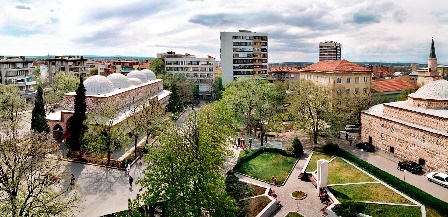 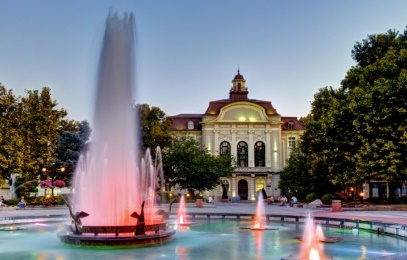 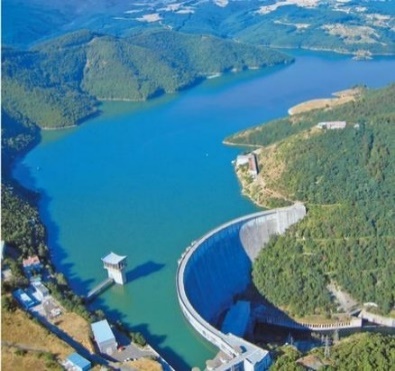 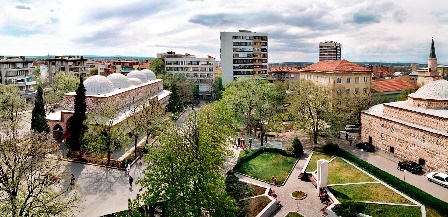 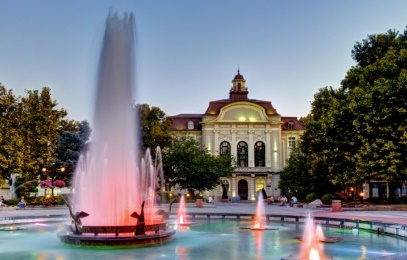 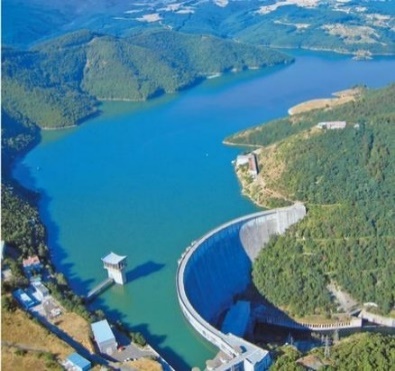 ВЪЗЛОЖИТЕЛ: МИНИСТЕРСТВО НА РЕГИОНАЛНОТО РАЗВИТИЕ И БЛАГОУСТРОЙСТВОТО /МРРБ/Януари 2018 г.I. Информация за контакт с възложителя	1. Име, местожителство, гражданство на възложителя – физическо лице, търговско наименование, седалище и единен идентификационен номер на юридическото лицеМИНИСТЕРСТВО НА РЕГИОНАЛНОТО РАЗВИТИЕ И БЛАГОУСТРОЙСТВОТОгр. София, п.к. 1202, ул. „Св. Св. Кирил и Методий“ № 17-19, БУЛСТАТ:8316613882. Пълен пощенски код: гр. София 1202, ул. „Св. Св. Кирил и Методий“ № 17-193. Телефон, факс и е-mail:   Централа – 02/94 05 900, Факс 02/987 25 17, е-mail: www.mrrb.government.bgII. Резюме на инвестиционното предложение:	Министерството на регионалното развитие и благоустройството /МРРБ/, с финансовата подкрепа на Оперативна програма „Околна среда 2014-2020 г.“ /ОПОС 2014-2020 г./ изпълнява проект „Подпомагане регионалното инвестиционно планиране на отрасъл ВиК“ /Проекта/, в рамките на който се изработват регионални прединвестиционни проучвания /РПИП/, включващи техническа и икономическа документация за интегрирани водоснабдителни и канализационни /ВиК/ проекти и формуляри за кандидатстване за европейско финансиране от ОПОС 2014-2020 г.В качеството си на орган осъществяващ държавната политика в отрасъл водоснабдяване и канализация на национално ниво и бенефициент по проекта, Министърът на регионалното развитие и благоустройството, след проведена открита процедура по реда на ЗОП на 31.03.2016 г. сключи Договор № РД-02-29-71 между Министерство на регионалното развитие и благоустройството (МРРБ) и избрания изпълнител Обединение „Тракийска вода 2015“ за Обособена позиция 2: „РПИП за „ВиК“ ЕООД, гр. Пловдив, „ВиК“ ООД, гр. Кърджали и „ВиК“ ЕООД, гр. Ямбол.В общата йерархия на планиране РПИП е във връзка с Националната стратегия за регионално развитие на Република България /2012 – 2022 г./, Национална стратегия за управление и развинтие на водния сектор в Републикта България,  Стратегия за развитие и управление на водоснабдяването и канализацията на Република България /2014 – 2023 г./, Регионален план за развитие /РГП/ на Южен централен район, Областна стратегия за развите на област Пловдив за периода 2014 – 2020 г. и с общиниските планове за развите на общините в обхвата на обособената територия, определящи средносрочни цели и приоритети за развитие. РПИП има непосредствена връзка с Плана за управление на речните басейни /ПУРБ/ и Плана за управление на риска от наводнения /ПУРН/ на „Източнобеломорски район“ за басейново управление за периода 2016 – 2021 г.		Основните цели на РПИП за обособената територия, обслужвана от „ВиК“ ЕООД, гр. Пловдив са да се анализират техническите и икономическите нужди от инвестиции на регионално ниво, да се предложат технико-икономически ефективни решения, които да бъдат изпълнени на територията на един консолидиран район и които да допринесат за постигане на съответствие с европейското и националното законодателство в областта на питейните води, отвеждането и пречистването на отпадъчни води и опазване на водите. С подобряване на инвестиционното планиране и управление на ВиК отрасъла, ще бъде осигурена ресурсно ефективна, устойчива и приемлива за населението рамка за изпълнение на ВиК инвестиции с принос към Специфична цел 1 „Опазване и подобряване състоянието на водните ресурси“ на ОПОС 2014-2020 г. РПИП е разработено въз основа на приет Регионален генерален план за водоснабдяване и канализация. 	Проектният период на действие на РПИП за обособената територия, обслужвана от „ВиК“ ЕООД, гр. Пловдив е до 2048 г. Периодът на изпълнение 2018 – 2023 г., включва проекти, свързани с изграждане и реконструкция на ВиК системи за инвестиционни предложения за агломерации над 10 000 е.ж., а този от 2023 – 2048 г. включва проекти свързани с населени места и агломерации над 2000 е.ж. за отпадъчни води и инвестиционни предложения за населени места над 50 жители за питейно водоснабдяване. 	Териториалният обхват на РПИП на обособената територия, обслужвана от „ВиК“ ЕООД, гр. Пловдив напълно съвпада с административна област Пловдив и включва 18 общини: Асеновград, Брезово, Калояново, Карлово, Кричим, Куклен, Лъки, Марица, Пловдив, Перущица, Първомай, Раковски, Родопи, Садово, Сопот, Стамболийски, Съединение и Хисаря, в които са включени 18 града и 195 села.  	Обхватът на РПИП включва: 	- Фаза I – Събиране и анализ на данни на съществуващата ситуация във връзка с водоснабдителните и канализационни системи, както и необходимостта от реализиране на мерки за постигане на съответствие с приложимото национално и европейско законодателство в областта на питейните води, отвеждането и пречистването на отпадъчни води. 		- Фаза II – Прединвестиционни проучвания. Формуляри за кандидатстване за европейско финансиране със съответните приложения (технически, екологични, финансови и икономически доклади) и комплексни проекти за инвестиционна инициатива за агломерациите над 10 000 е.ж.	- Фаза III – Прединвестиционни проучвания за агломерациите под 10 000 е.ж. за мерките извън обхвата на Формуляра за кандидатстване за европейско финансиране за обособените територии на ВиК операторите в съответната Обособена позиция.		За постигане на съответствие с приложимото национално и европейско законодателство в областта на питейните води са идентифицирани като приоритетни инвестициите, чрез които да се постигне съответствие с Директива 98/83/EC за качеството на водите, предназначени за консумация от човека и съответното българско законодателство. Предвидените мерки, са свързани с констатираните недостатъци на водоснабдителните системи и целят подобряване на качеството и количеството на питейната вода в населените места над 50 жителя, както следва:Компонент Водоснабдяване	За опазването на околната среда от вредните последици, причинени от заустване на отпадъчни води от населени места, като приоритетни са определени инвестициите за постигане в съответствие с Директива 91/271/ЕИО за пречистване на градските отпадъчни води и съответното българско законодателство. Мерките, които се предвиждат включват: Изграждане и реконструкция на канализационната мрежа и съоръжения към нея, довеждащи колектори и ПСОВ за агломерации над 2000 ЕЖ, както следва:Компонент Отвеждане и пречистване		За идентифицираните мерки за постигане на съответствие с националното и европейското законодателство за водоснабдителните системи в населените места над 50 жителя и изграждането и реконструкцията на канализационната мрежа, включително съоръженията към нея, довеждащи колектори и ПСОВ за агломерации над 2 000 е.ж. ще се подготви финансова стратегия за осигуряване на финансиране. Конкретните инвестиционни предложения за тези мерки ще бъдат идентифицирани на по-късен етап.	С реализирането на предложените дейности в РПИП ще се постигне:Осигуряване на чиста и безопасна питейна вода за населението;Намаляване на броя на авариите и на загубите на вода;Намаляване на риска за човешкото здраве от включването на отпадъчни води без пречистване в реките и другите водни тела;Увеличаване степента на свързаност на населението към канализационната мрежа;Предпазване на мрежите от претоварване, намаляване на риска от наводнения и замърсяване на почвите и подземните води;Намаляване на риска от инфилтрация и улесняване на експлоатацията и поддръжката на мрежата.	За РПИП е подадено уведомление и искане за преценяване за извършване на ЕО чрез МРРБ до МОСВ, в качеството му на компетентен орган. Издадено е Решение № ЕО-10/2017 г. за преценяване на необходимостта от извършване на екологична оценка с което е решено да не се извършва екологична оценка на Регионално прединвестиционно проучване /РПИП/ за обособена територия, обслужване от „ВиК“ ЕООД, гр. Пловдив, при прилагането на което няма вероятност да се окаже значително отрицателно въздействие върху околната среда и човешкото здраве. Съгласно условието в Решение № ЕО-10/2017 г. инвестиционното предложение, произтичащо от РПИП на обособената територия за „ВиК“ ЕООД, гр. Пловдив, попадащо в обхвата на приложенията към ЗООС или извън тях и под разпоредбите на чл. 31 от ЗБР, подлежи на оценка за съвместимостта с предмета и целите на опазване на защитените зони и може да бъде одобрено само след решение по преценка или ОВОС/ОС за съгласуване/одобряване и при съобразяване с препоръките в извършената оценка, както и с условията, изискванията и мерките, постановени с администсративен акт.	Инвестиционните намерения в проекта включват дейности, които попадат в обхвата на т. 11, буква „в“ на Приложение № 2 към чл. 93, ал. 1, т. 1 и 2 от Закона за опазване на околната среда /ЗООС/ - пречиствателни станции за отпадъчни води и съгласно чл. 93, ал. 1, т.1 от ЗООС за тях ще се извършва преценка на необходимостта от ОВОС. 	Към момента са подадени Уведомление за инвестиционно предложение към компетентния орган – Министъра на околната среда и водите, Уведомление до Кметовете на общини, райони и кметства на чиято територия са предвидени инвестиционни мерки и Обява до заинтересованите лица и обществеността и информация по чл. 4, ал. 3 от Наредбата за ОВОС. Получени са доказателства от всички общини, че уведомлението за ИП и обявата са сведени до знанието на засегнатото население. 	С писмо изх. № ОВОС-13 от 02.04.2018 г. на МОСВ са дадени указания за следващите действия, които трябва да се предприемат за провеждане на процедурата по преценяване на необходимостта от извършване на ОВОС, включително внасяне в МОСВ на писмено искане по образец съгласно приложение № 6, с приложена подробно разработена информация по приложение № 2 от Наредбата за условията и реда за извършване на оценка на въздействието върху околната среда. 	1. Характеристики на инвестиционното предложение	а) размер, засегната площ, параметри, мащабност, обем, производителност, обхват, оформление на инвестиционното предложение в неговата цялост	Във връзка с подготовка на формуляр за кандидатстване за финансиране по ОПОС 2014 – 2020 г. са избрани приоритетни мерки, за които се изготвя проектно предложение „Доизграждане и реконструкция на водоснабдителни и канализационни системи в обособена територия, обслужвана от „ВиК“ ЕООД, гр. Пловдив, България“ за инвестиционна инициатива за линейната ВиК инфраструктура и прилежащите към нея съоръжения за агломерациите над 10 000 е.ж, а именно: Мерки включени в проектното предложение за обособена територия, обслужвана от „ВиК“ ЕООД, гр. Пловдив	Предвидени са следните дейности в проектното предложение:	Компонент водоснабдяване:ПловдивОбект „Реконструкция на довеждащ водопровод от ПС „ЮГ“ до гр. Пловдив“	Инвестиционното намерение предвижда реконструкция на довеждащ водопровод от Помпена станция „Юг” до включването във водопроводната мрежа на града при кръстовището с бул. ”Пещерско шосе” и ул. „Царевец“. Трасето на довеждащия водопровод се намира на територията на община Пловдив и е с обща дължина 3,632 км, от която 0,211 км се намира извън регулацията на града и 3,421 км се намира в регулацията на града. Водопроводът в началото от помпената станция до асфалтовия път не следва трасето на съществуващия водопровод, минава през имоти общинска и държавна собственост, след което тръгва успоредно на съществуващо трасе по второстепенна улица с неприложена регулация за която има влязъл в сила ПУП. Минава между гребния канал на Пловдив и хотел „Ландмарк Крийк” до ул. ”Парк Отдих и култура” и тръгва в обхвата на асфалтовия път край гребния канал. След около 0,350 км завива по второстепенна улица с неприложена регулация с одобрен ПУП до кръстовището на ул. ”Рая” и бул. ”Свобода” и продължава по булеварда до пресичането му с ул. ”Царевец”. От ул. ”Царевец” се включва във водопроводната мрежа на кръстовището с бул. ”Пещерско шосе”. 	Участък от трасето с дължина 0,211 км се намира извън регулацията на града и преминава през поземлени имоти от т. В4468 до т. В 44663 както следва:	- 239.39  - Общинска публична L=8.09 m;	- 239.74  - Общинска частна L=144,53m;	- 239.75 - Общинска частна L=5.70m;	- 239.97 - Общинска частна L=53.02m;	- 239.98 – Държавна частна L=0m, сервитут 0.013 дка. Трасето, попадащо в регулацията на града, преминава основно през имоти – общинска собственост, един имот държавна собственост, един смесена държавна и общинска и един имот частна собственост.За участъка извън регулация с дължина 0,211 км е необходимо да се изготви ПУП-ПП ВС“Пловдив“-инвестиционно намерение: Довеждащ водопровод от ПСт.“Юг“ до гр. Пловдив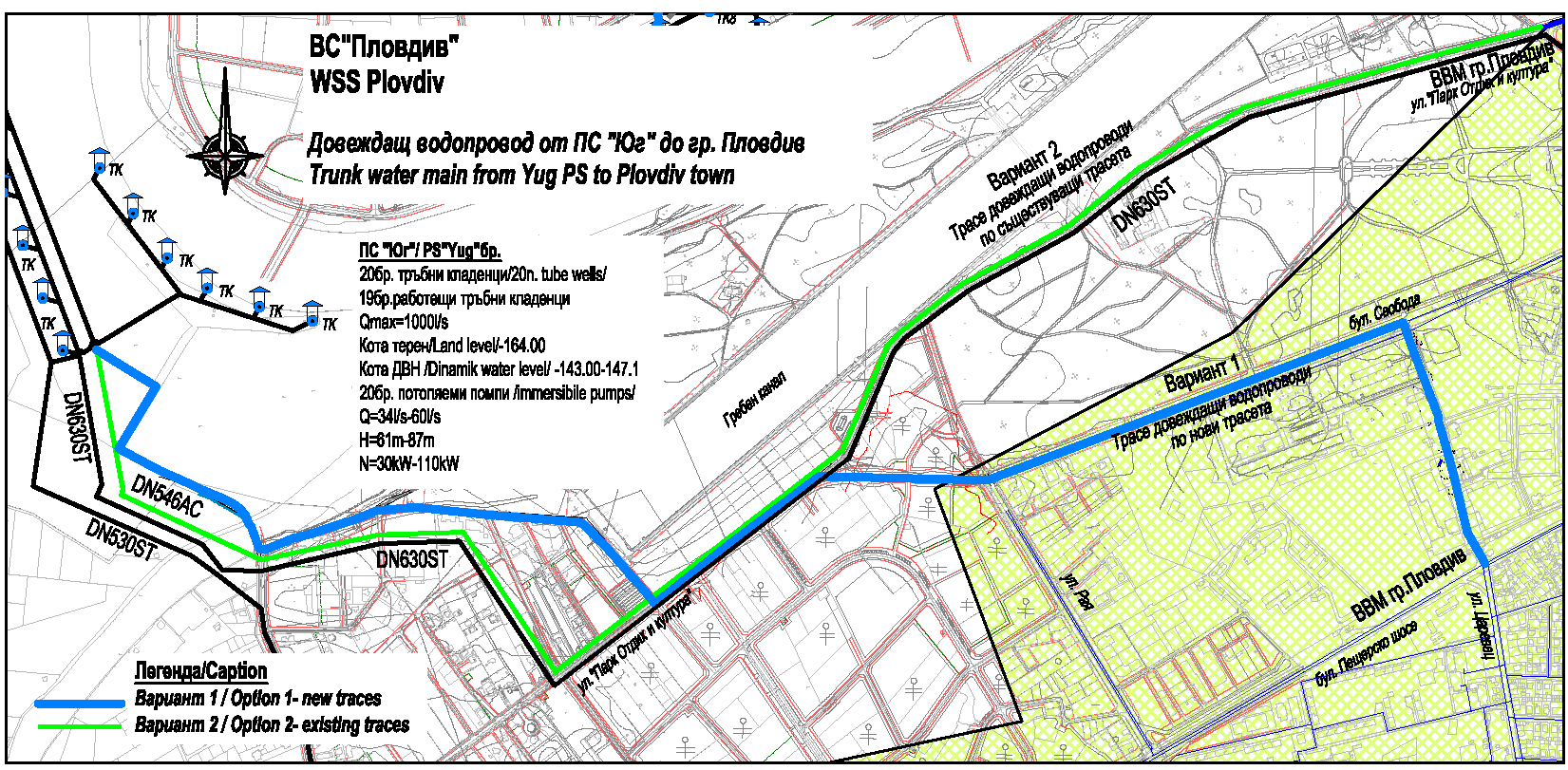 Технически параметри:Параметри на съществуващият водопроводПараметри на новопроектирания водопроводОбект „Реконструкция на довеждащ водопровод от ПС „Север“ до гр. Пловдив“Инвестиционното намерение предвижда да се реконструират два довеждащи водопровода по нови трасета от Помпена станция „Север” до кръстовището на ул. „Пазарджишко шосе“ и бул. „България“ до Пловдивския университет с обща дължина 3,895 км. Преминават през имоти предназначени за второстепенни улици в регулация за която има одобрен ПУП. В по- голямата си част с дължина L=1,580 км се движат успоредно в общо трасе.Трасе I с дължина L=2,131 км, тръгва от изхода на санитарно-охранителната зона на ПС ”Север” и е изцяло разположено в обхвата на имоти общинска собственост с номера: 501.66 (публична държавна собственост), 501.204 (общинска частна собственост), 501.205 (частна собственост), 501.383 (общинска публична собственост - за второстепенна улица) и 501.384 (общинска публична собственост - за второстепенна улица). Включва се във водопроводната мрежа на бул. ”България”.Трасе II с дължина L=1,764 км, тръгва от изхода на санитарно-охранителната зона на ПС ”Север”, преминава през имоти с номера: 501.224, 501.223 и 501.222, които са частна собственост и имот 501.9521- общинска публична собственост (за второстепенна улица) и на кръстовището с бул. ”България” се включва във водопроводната мрежа на гр. Пловдив.От точка B5109 на Трасе I и точка B4481на Трасе II двата водопровода тръгват по общо трасе. Общото трасе на двата довеждащи водопровода до включването им във водопроводната мрежа по бул. „България” преминава изцяло през имоти, които са публична или частна общинска собственост и един имот публична държавна собственост, предназначен за път от републиканската пътна мрежа.ВС“Пловдив“-инвестиционно намерение: Довеждащ водопровод от ПСт.“Север“ до гр. Пловдив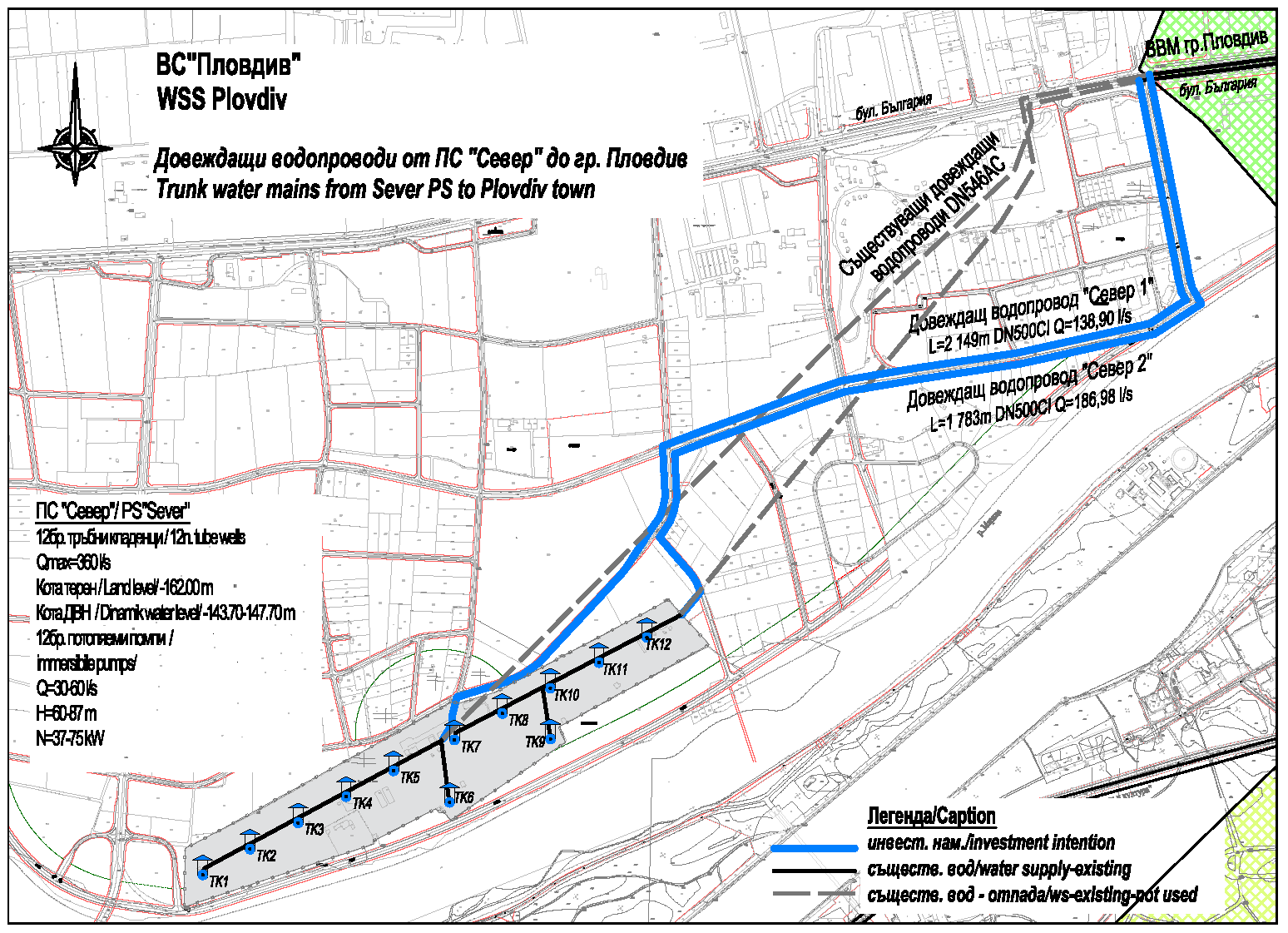 Технически параметри:Параметри на съществуващият водопроводТехнически характеристики на инвестиционното намерениеОбект „Реконструкция на вътрешна водопроводна мрежа гр. Пловдив“Трасетата на предложените за подмяна участъци изцяло са в чертите на регулацията на гр. Пловдив. Водопроводът започва от кръстовището на ул. ” Царевец” с  бул. ”Пещерско шосе”, минава под жп линията София-Свиленград, след което продължава по ул. ”Модър”, пресича Коматевско шосе и тръгва по бул. „Ал. Стамболийски“ до Кукленско шосе. Предвиден е транзитен водопровод от чугун с диаметри от Ф400 до Ф500 и обслужващи водопроводи за захранване на прилежащите консуматори с диаметър от Ф125 до Ф160.Водопроводът, съпътстващ колектор I-A-4 минава по ул. ”Петър Стоев”, като  започва от кръстовището с ул. ”Константин Геров” и достига до бул. ”Македония”. По бул. ”Македония” се подменят два водопровода. След него се реконструира водопровод по бул. ”Македония” до пресичането му с бул. ”Ал. Стамболийски”. Предвидени са да се изградят 306 сградни водопроводни отклонения. Общата дължина предвидена за реконструкция на водопроводната мрежа за гр. Пловдив е 10 964 м.  Зониране на водопроводната мрежа на гр. Пловдив (DMA)Водоснабдяването на гр. Пловдив е доста сложно за хидравличен анализ и трудно за управление. Както описахме по-горе водата постъпва в града от пет места . От изток към центъра от двата бряга на р. Марица и от запад към центъра пак от двата бряга на реката, както и от Юг. Зоните за измерване представляват обособени райони (квартали), на водопроводната мрежа се отделя така, че да функционира с най-малко входящи и изходящи връзки и на основните главни водопроводи по които водата влиза или излиза от зоната се монтират уреди за измерване на дебит и налягане с възможност за непрекъснато предаване на информацията при оператора. За да се отделят зоните е необходимо да се прекъснат някои връзки на второстепенни водопроводи, по които според първоначалния хидравличен анализ не преминават значителни водни количества.Целта на въвеждане на зоните за измерване е установяване на разхода на вода в тях и най-вече анализиране на нощната консумация, която е показател за определяне на загубите на вода в обособената зона. След измерване и анализ може да се пристъпи към доизграждане на системата с прибори за управление.В гр. Пловдив са обособени 9 зони за измерване (DMA) .При така разделена водопроводна мрежа сме симулирали затворени кранове в посочените места и сме извършили хидравличен анализ, от който се вижда преминаващите водни количества, посоката на движение и налягане във връзките.DMA 1Район „Северен”. В тази зона влизат водни количества от ПС ”Изток” II и От ПС ”Север”. Предвидени са измервания в точките: М1 на бул. ”България” на Довеждащия водопровод от ПС ”Север”, М20 в посока водопровода от бул. ”България„ към ЖП моста на р. Марица, който подава вода към центъра, М26, М2, М3 и М4. По всички мостове. Общо са предвидени мерене на 6 места. От извършения анализ се вижда, че в зоната постъпват Qвх.=559.36l/s, излизат Qизх.=331.54l/s и консумацията в зоната е Qконс.=227.82l/s;DMA2Район Източен. Водни количества влизат от ПС ”Изток” I, мери се на 7 места и са предвидени два постоянно затворени спирателни крана. В зоната постъпват Qвх.=389,66l/s, излизат Qизх.=264.39l/s и консумацията в зоната е Qконс.=125.27l/s;DMA3Район Тракия. Водни количества влизат от ПС ”Изток” I и ПС ”Изток” II, мери се на 6 места и са предвидени два постоянно затворени спирателни крана. В зоната постъпват Qвх.=377.4l/s, излизат Qизх.=211.16l/s и консумацията в зоната е Qконс.=l65.88l/s;DMA4Район Южен. Водни количества влизат от р-н. Тракия и р-н. Център, мери се на 3 места и са предвидени три постоянно затворени спирателни крана. В зоната постъпват Qвх.=493,48l/s, излизат Qизх.=13,10l/s и консумацията в зоната е Qконс.=480.38l/s;DMA5Район Западен. Водни количества влизат от ПС ”Юг”, мери се на 5 места и са предвидени два постоянно затворени спирателни крана. В зоната постъпват Qвх.=432.77l/s, излизат Qизх.=314.67l/s и консумацията в зоната е Qконс.=118.10l/s;DMA6Район кв. „Коматево“. Водни количества влизат от ПСОВ „Храбрино” и район Южен, мери се на 1 място и е предвиден един  постоянно затворен спирателен кран. Консумацията в зоната е Qконс.=67.49l/s;DMA7Район кв. „Прослав“. Водни количества влизат от ПС ”Юг”, мери се на 1 място и е предвиден един  постоянно затворен спирателен кран. Консумацията в зоната е Qконс.=57.97l/s;DMA8Район Център. Водни количества влизат от всички райони, мери се в зоните, от които се получава вода. В зоната постъпват Qвх.=801.30l/s, излизат Qизх.=321.37l/s и консумацията в зоната е Qконс.=479,93l/s;DMA9Висока зона. Водни количества влизат от ПС ”Тутракан” и район Център, мери се в ПС ”Тутракан”. Зоната е част от район център.ВС“Пловдив“-инвестиционно намерение: Вътрешна разпределителна зона и DMA зони до гр. Пловдив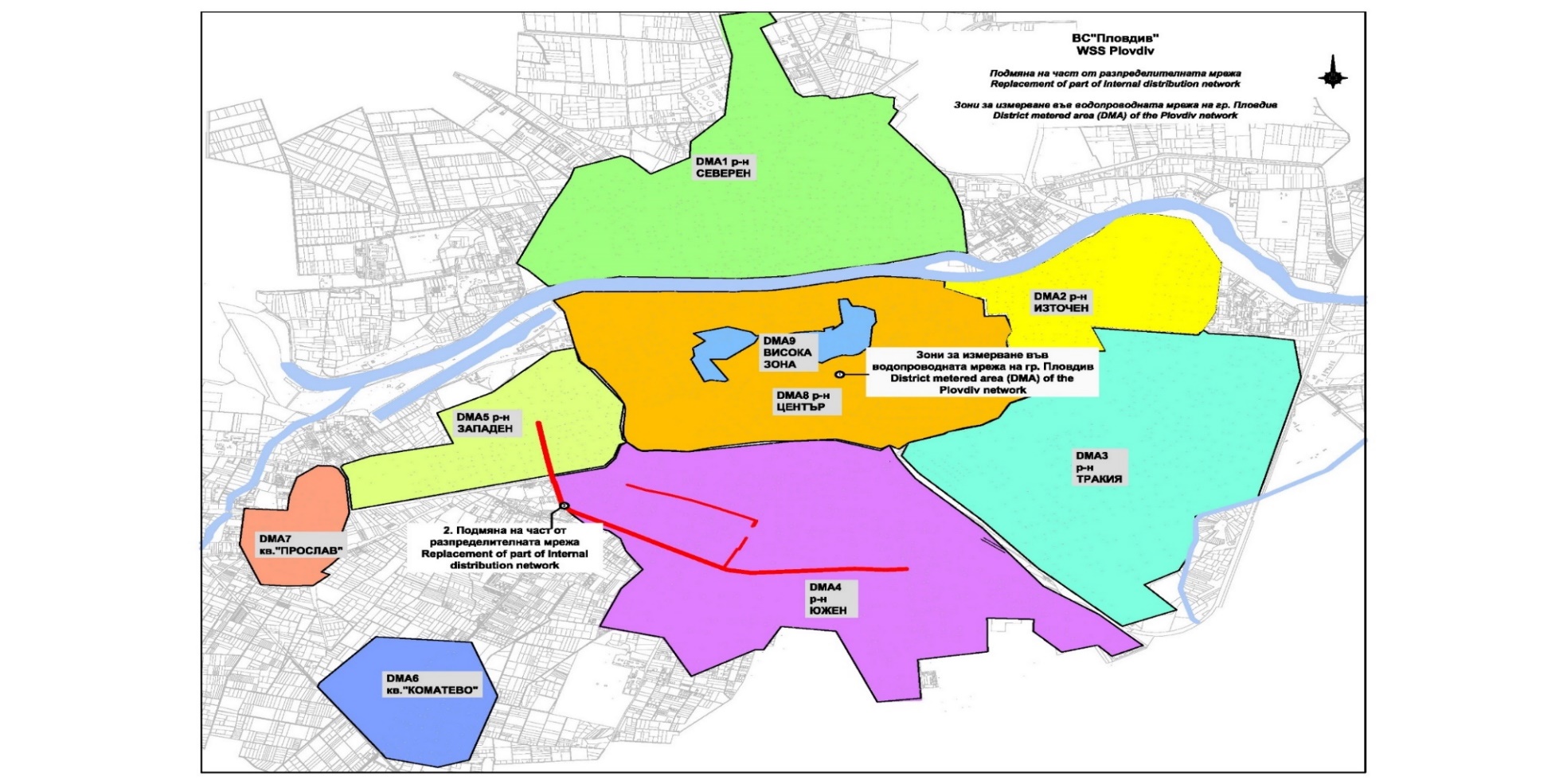 Технически параметриТехнически характеристики на инвестиционното намерение: Вътрешна разпределителна мрежа гр. Пловдив Зониране на мрежата-технически параметриТрасетата на вътрешната водопроводна мрежа се намират в регулацията на град Пловдив и са разположени по уличните платна съгласно Наредба № 8 от 28 юли 1999 г. за правила и норми за разполагане на технически проводи и съоръжения в населени места.	Асеновград	Обект „Реконструкция на довеждащ водопровод от ПС Катуница до Прекъсвателна шахта 50м3, гр. Асеновград“	Довеждащият водопровод от ПС Катуница до Прекъсвателна шахта 50м3 е изграден през 1972 г. и е част от водоснабдителна система „Асеновград-Болярци“. Дължината на съществуващият водопровод е 10 326 м, без да са включени връзките на отделните тръбни кладенци с довеждащият водопровод, вид на тръбите – стомана, диаметър Ф500.Трасето, предложено за реконструкция е разположено на територията на община Асеновград и община Садово и преминава през лесно достъпни терени с минимално засягане на частни терени и обработваеми земи. В по-голямата си част трасето попада в полски пътища, което ще улесни достъпа до съоръженията и при евентуални аварии ще може да се откриват за по-кратко време. Ще се подобри защитата на природните ресурси, като се избегнат изграждане на съоръжения в обработваеми земи. Дължината на реконструирания довеждащ водопровод е 11598 м, като в нея са включени и връзките с отделните тръбни кладенци. Водопроводът ще бъде подменен с чугунени тръби Ф250, Ф350 и Ф500.Технически параметриПараметри на съществуващият водопроводПараметри на новопроектирния водопроводВС“Асеновград-Болярци“-инвестиционно намерение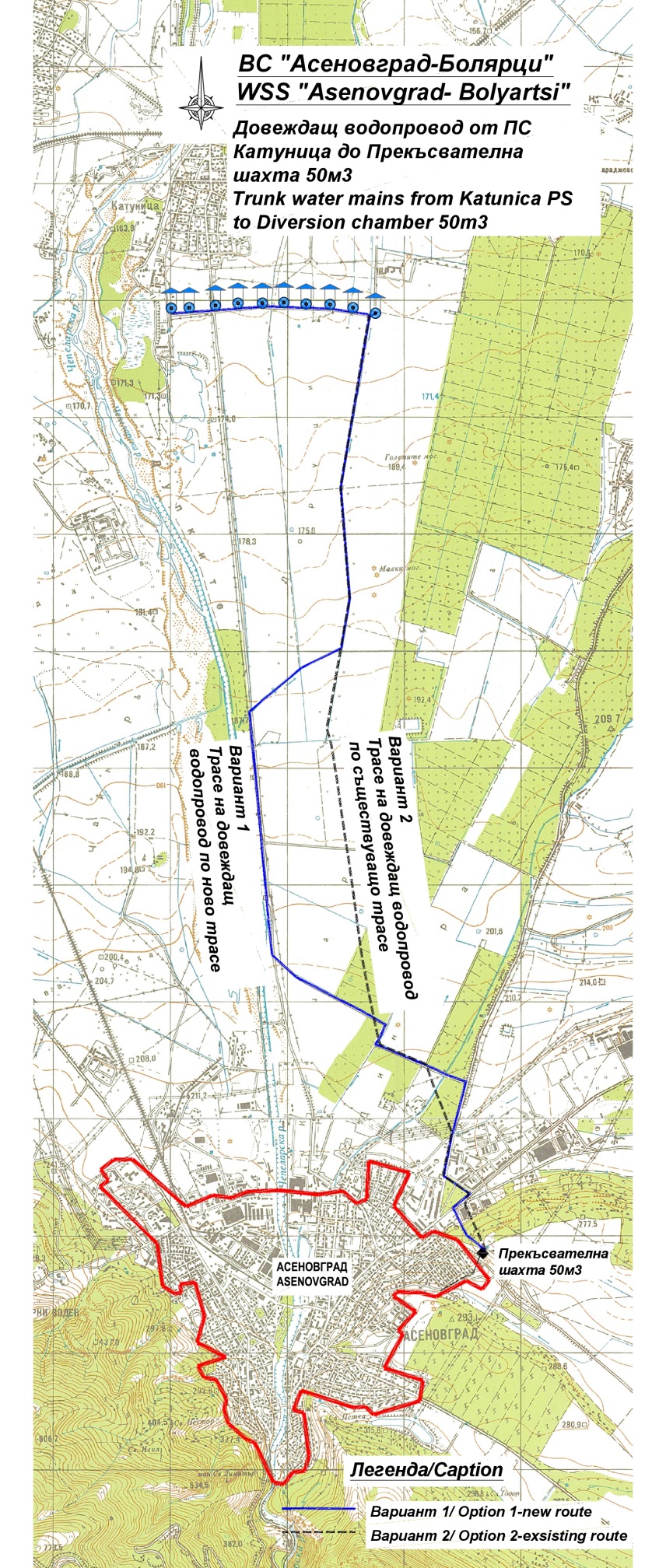 	Трасето на довеждащия водопровод се намира извън регулация и засяга следните земеделски имоти:Таблица: Имоти собственостКарловоОбект „Реконструкция на водопроводна мрежа на гр. Карлово“Вътрешна водопроводна мрежа, довеждащ водопровод и зониране на водопроводната мрежаПредвидена е за реконструкция част от водопроводната мрежа на гр.Карлово, както и част от довеждащият водопровод от ПС ”Дъбене” до НР „Ниска зона” V=5000m3 .Довеждащият водопровод на гр. Карлово е построен през 1964 г. и е изпълнен с етернитови тръби с диаметър Ф475. Участъкът на довеждащ водопровод от ПС „Дъбене II“ до НР5000 предвиден за реконструкция е част от ВС „Карлово“ и се намира в регулацията на гр. Карлово. Трасето на предвидения участък от водопровода за реконструкция е с дължина 1 016 м и минава по ул. „Дъбенско шосе“ от околовръстния път на гр. Карлово до НР 5000 на ул. „Атанас Василев“, като се предвижда да бъде изпълнен с чугунени тръби DN400 DI. Успоредно на довеждащият водопровод се реконструира и водопровода от водопроводната мрежа по ул. ”Дъбенско шосе” от ул. ”Теофан Райнов” до ул. ”Генерал Кацаров”, който попада в „Средната зона” на съществуващата водопроводна мрежа. Ще се реконструират още водопроводите по ул. ”Земеделска„  попадащ в „Ниска зона”, по ул.”Хан Крум” – „Средна зона”, ул. ”Юмрукчал”, ул. ”Криволак”, ул. ”Парчевич” и ул. ”Опълченска”, намиращи се във „Висока зона”. Предвидената за реконструкция водопроводна мрежа на гр. Карлово е с дължина 5 368 или общата дължина за реконструкция е 6 384 м. Технически параметриПараметри на съществуващият водопроводТехнически характеристики на инвестиционното намерение - КарловоЗониране на водопроводната мрежаПри направения хидравличен анализ на зоните от водопроводната мрежа на гр. Карлово се установи, че в ниските части и на трите зони има налягания по–големи от 60m. По тази причина предвиждаме презониране на мрежата както и обособяване на подзони, отделени с регулатори за налягане и задължително затворени спирателни кранове.Предвидени са регулатори за налягане и  допълнителни спирателни кранове, които ще бъдат задължително затворени за намаляване на налягането.Високата зона е разделена на две зони с 3бр. регулатори за налягане и 3бр. спирателни крана-постоянно затворениСредна зона е разделена на две зони с 2 бр. регулатори за налягане и 10 бр. спирателни крана.Ниска зона е разделена с 1бр. регулатор за налягане и 1 бр. спирателен кранЗа регулаторите за налягане са предвидени стоманобетонови шахти.Зониране на мрежата-технически параметриТрасетата на довеждащия водопровод и вътрешната водопроводната мрежа се намират в регулацията на град Карлово и са разположени по уличните платна съгласно Наредба № 8 от 28 юли 1999 г. за правила и норми за разполагане на технически проводи и съоръжения в населени места.ПървомайОбект „Реконструкция на довеждащ водопровод от НР 2500м3 от ПС III подем –гр. Първомай“Съществуващите довеждащи водопроводи на територията на община Първомай са с обща дължина 5 072 м.  Участъкът от НР 2500м3 до ПС III предложен за реконструкция е част от водоснабдителна система „Първомай-Градина“и е с дължина 2536 м.Предвижда се водопроводът да бъде подменен с чугунени тръби с диаметър Ф450, както и се предвижда да бъдат монтирани два броя въздушници и една шахта изпускател. Водопроводът е съобразен с преминаването му под реката, както и с покритието на тръбата, в участъците в които преминава под нея.Технически параметриПараметри на съществуващият водопроводПараметри на новопроектирния водопроводВС“Първомай-Градона“-инвестиционно намерение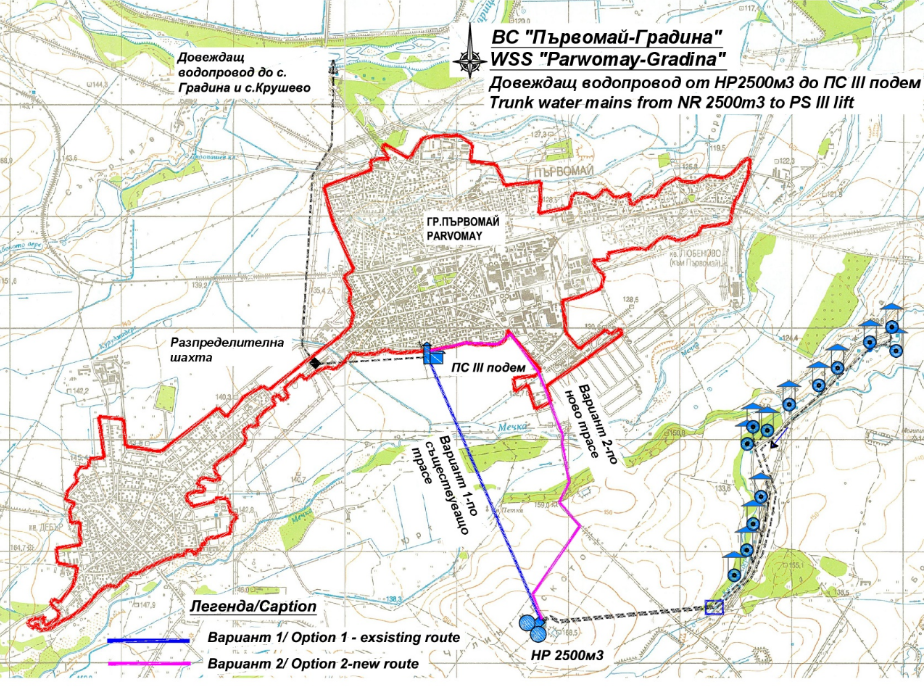 Трасето на довеждащия водопровод се намира извън регулацията на града и засяга земеделски имоти, както следва:Имоти собственост СтамболийскиОбект „Реконструкция на довеждащ водопровод от ПС Стамболийски до регулацията на гр. Стамболийски“ Водоснабдяването на град Стамболийски се осъществява от едно единствено място. Градът е равнинен и няма изградени резервоари. Водата се подава директно в мрежата. Водоснабдителна система „Стамболийски“ се състои от три бункерни помпени станции /БПС/ с тръбни кладенци. Предвиденият участък от довеждащия водопровод, който ще се реконструира се намира на територията на община Стамболийски, изграден е през 1970 г. от етернитови тръби с диаметър Ф 450. Трасето на реконструирания водопровод е с дължината 512 м, започва от съществуваща шахта след ПС Стамболийски до регулацията на гр. Стамболийски и прави връзка със съществуващ водопровод. В този участък се предвижда водопроводът да бъде подменен с полиетиленови тръби с диаметър Ф 315 РЕ. Предвижда се да бъдат монтирани два броя въздушници в началото и края на довеждащия водопровод. Технически параметриПараметри на съществуващият водопроводПараметри на новопроектирния водопроводВС“Стамболийски-Йоаким Груево“-инвестиционно намерение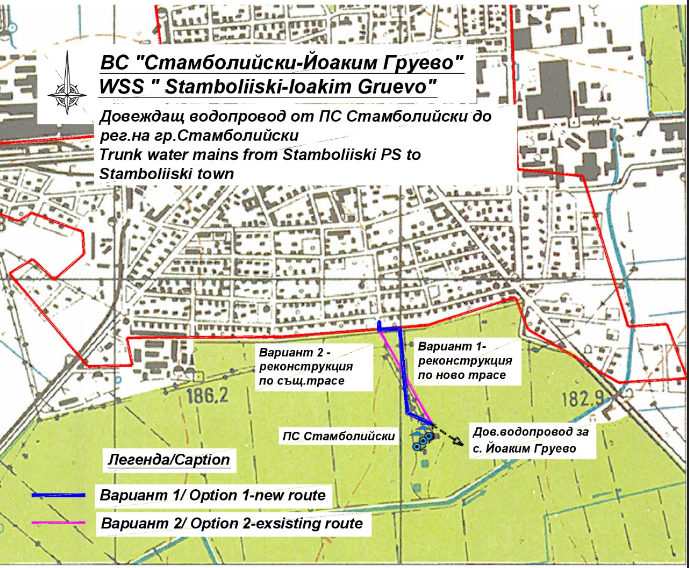 Трасето на довеждащия водопровод е с обща дължина 0,512 км и засяга земеделски земи, както следва:  Имоти собственостКомпонент Отвеждане и пречистване на отпадъчни води	Пловдив	Обект „Реконструкция и изграждане на канализационната мрежа на гр. Пловдив“Инвестиционното намерение за гр. Пловдив предвижда изграждане и реконструкция на Периферен колектор и Колектор I-A-1. Предвиденият периферен колектор ще обслужва южната част на гр. Пловдив и е ситуиран по най-южния булевард на града.Предназначението на периферния колектор е да поеме оттока от Западен район, южните крайни квартали на града, Южна индустриална зона, Югоизточна индустриална зона и оттока от агломерациите – Куклен, Брестник, Браниполе-Белащица, Марково и Първенец. Към настоящият момент този голям поток от смесени води постъпва в централната част на града, където са главните канализационни колектори с регистрирани тежки наводнения. Трасето на Периферния колектор е разположено в обхвата на съществуващи булеварди, като по този начин прекъсва голям брой канали и поема оттока им в себе си и не допуска същия да влезе в централните части на града. Трасето на колектора е разположено по терен по-нисък от големите частично застроени територии на кварталите Модър, Остромила и Беломорски, като след изграждането на колектора ще се осигури възможност за ефективно и правилно решение на канализационните мрежи на тези квартали. Оптимално се използва контакта на колектора и с Марковски отводнителен канал, за да се отлеят дъждовните води в него, което позволява последните 2000 м от колектора да са с диаметър Ф1500 вместо Ф3000, да не се изгражда нов дъждопреливник пред ГПСОВ и да не се изгражда втори отливен канал.Особеност на конструктивното решение е, че в последния участък преди Дъждопреливник № 2 и непосредствената близост до ж.п. линия Пловдив-Стара Загора, колекторът се изпълнява от стоманобетоново петоъгълно сечение П3500/2200 мм, което е в съответствие с изискването на чл. 84 от Наредба № 55 от 29 януари 2004 г. за проектиране и строителство на железопътни линии, железопътни гари, железопътни прелези и други елементи от железопътната инфраструктура. Основното съоръжение на колектора е Дъждопреливник № 2, който е ситуиран извън границите на агломерацията. Това е открито стоманобетоново съоръжение, което отлива смесените отпадъчни води в Марковски отводнителен канал. Степента на разреждане е 5 пъти. С оглед оптималното хидравлично решение на водоприемника, преливникът е разработен като съвършен преливник с повдигнат преливен ръб. Второстепенните съоръжения по дължината на колектора са ревизионните шахти. Неразделна част от Периферния колектор е Колектор I-A-4, наречен разтоварващ колектор. Предназначението му е да пренасочи отпадъчните води на част от Южния район, обслужван от съществуващия Главен колектор I към новия Периферен колектор, като по този начин се решава проблема с голяма част от наводненията в града, предизвикани от Главен колектор I. Разтоварващият колектор осигурява близо 40% от хидравличния товар на Периферния колектор и поради това се определя и неговата необходимост от реконструкция.    Схема Агломерация Пловдив-южна част – инвестиционно намерение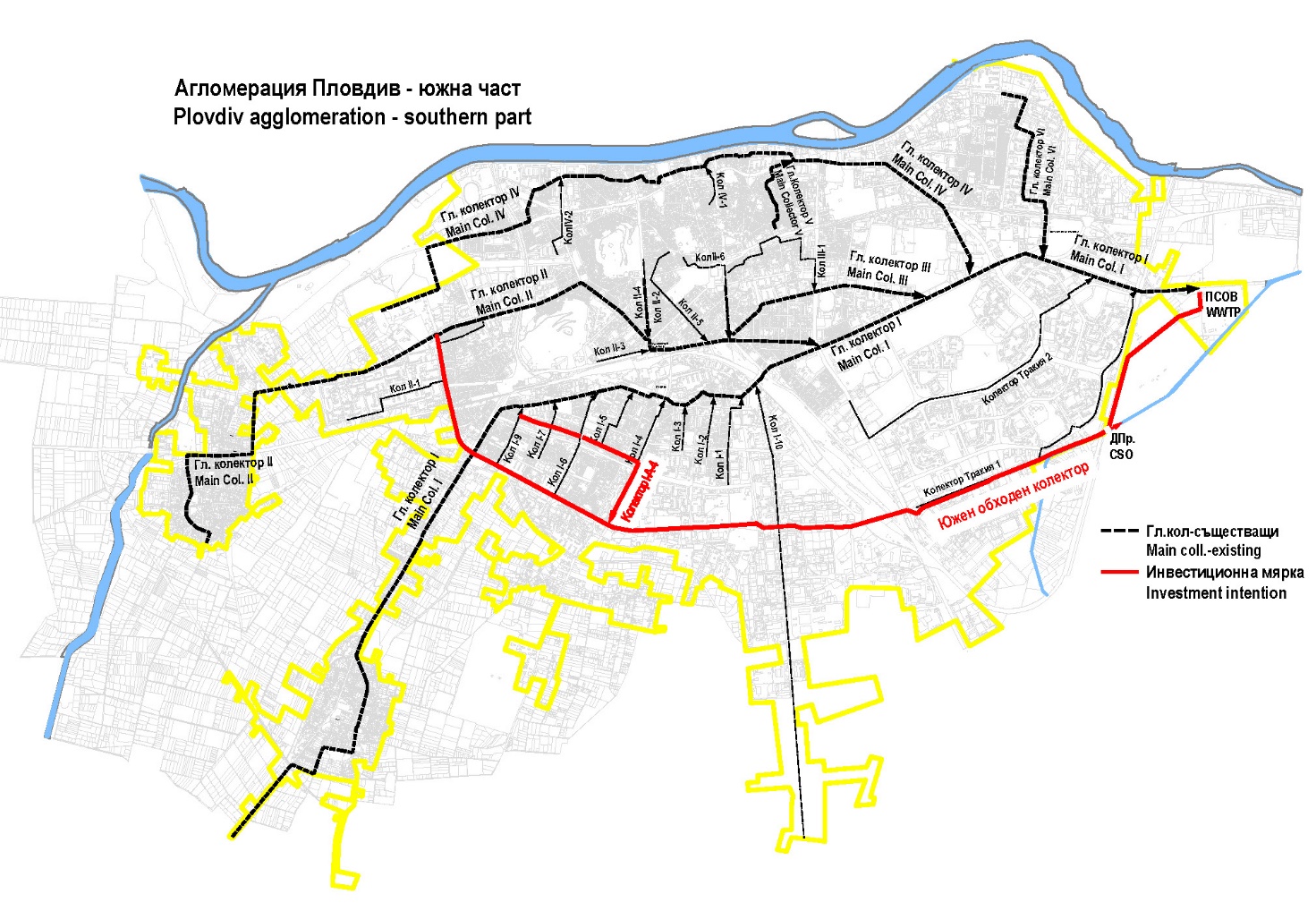 Таблица: Технически характеристики на инвестиционното намерениеТехнически характеристики на инвестиционното намерениеОбщата дължина на реконструираната и новоизградена канализационна мрежа за гр. Пловдив е 12 587 м, от която дължина за Периферен колектор е 10 536 м и за Разтоварващ колектор I-A-4 е 2 051 м. Трасето на Периферен колектор се намира на територията на община Пловдив, като участък с дължина от 2 218 м се намира извън регулацията на града и засяга седем броя земеделски имоти, както следва:Имоти собственостХисаряОбект „Реконструкция и изграждане на канализационна мрежа на гр. Хисаря“Град Хисаря се състои от четири обособени села, които в последствие са обединени и са се превърнали в квартали. В границите му влизат: централната градска част /ЦГЧ/ /археологическият резерват/, кв. Момина баня, кв. Веригово и кв. Миромир. Съществуващата канализационна мрежа на гр. Хисаря е с дължина 66 840 м, която осигурява свързаност  95% от населението на града. Мрежата е изградена през 60-те години на миналия век. Съществуващата канализационна мрежа е с недостатъчен капацитет при провеждането на необходимите битови и дъждовни отпадъчни водни количества. Част от мрежата е разрушена с пропаднали участъци. Липсва цялостно отвеждане.Канализационната мрежа на кварталите Миромир и Веригово е изградена като смесена канализация от полипропиленови тръби  (92%) в периода 2007-2013 г. и e в добро експлоатационно състояние, и бетонови тръби (8%) през 60-те години на м.в. Поради тази причина не се предвижда реконструкция на канализационните мрежи в тези квартали.Канализационната система на кв. Момина баня е изградена като смесена система от полипропиленови (63%) в периода 2007-2013 г. и бетонови тръби (37%) през 60-те години на м.в. Централната градска част е изградена от бетонови тръби  (95%) през 60-те години на миналия век и полипропиленови тръби (5%), поради което е силно амортизирана с нарушени връзки между тръбите и в лошо техническо и експлоатационно състояние. В хидравлично отношение състоянието на мрежата в централна градска част не е добро. В сух период, работата на канализационната мрежата (битова канализация) в централната градска част на града е затруднена в някои участъци. Това се дължи на факта, че голяма част от нея е изградена от бетонови тръби с диаметри Ф200. Това сечение на голяма част от съществуващата мрежа не е в състояние да провежда битовите води от населението и най-вече от по-големите хотели на територията на града.Предложенията за реконструкция и изграждане на нови канализационни клонове по вътрешната канализационна мрежа на града се основава на констатираните проблеми по мрежата и хидравлично обследване. По трасетата на изградените клонове има участъци с недостатъчен капацитет за провеждане на протичащото водно количество, което налага тяхната подмяна. Подмяна ще се наложи и по участъците в лошо експлоатационно състояние. По улиците, където няма изградена канализация се предвижда изграждане на нови участъци с цел максимално обезпечаване на населението. След направените проучвания в РПИП и обследването на съществуващата мрежа на града се предвижда типа на канализационната мрежа на ЦГЧ да се изгради като смесена с дъждопреливници и отливни канали.В ЦГЧ се предвижда изграждането на 4-ри главни колектора. Водните количества сформирани от кв. Момина баня ще се заустват в Главен колектор I. Водните количества сформирани от кв. Веригово ще се заустват в Главен колектор III.  Част от съществуващите канализационни колектори с дължина 6 694м ще се запазят, поради достатъчен хидравличен капацитет. В северната част на ЦГЧ между квартали 1, 2, 3, 4, 5 и 7 съществуващата мрежа функционира като разделна и ще продължи да работи като такава. В тази част е предвидено да се реконструират част от битовите колектори, поради недостатъчен капацитет и доизграждането на няколко нови дъждовни клона. Предвидено е да се изградят нови канализационни клонове с цел присъединяване на нови абонати. За нормалната работа на мрежата в ЦГЧ е необходимо да се изградят 6 броя дъждопреливници по главните колектори и 5 отливни канала.Технически характеристики на канализационната мрежа в ЦГД – гр. Хисаря В кв. Момина баня се предвижда реконструкция на южната част от мрежата,  поради лошото физическо състояние на тръбите, участъци с диаметър несъответстващ на Наредба РД-02-20-8 от 17.05.2013г. за проектиране, изграждане и експлоатация на канализационни системи и хидравличен дефицит в някои участъци. Реконструираните клонове ще запазват съществуващата работа на системата като смесена. Налага се изместване на преливник III-МБ и на част от трасето на Гл. кол. II извън границите на частния имот, в който се намират, поради лошото състояние както на мрежата така и на дъждопреливника в границите на имота и честите аварии създават неудобство на собствениците. Това изместване води до изграждане на нов преливник III-МБ, предвижда се и реконструкция на преливния ръб на преливник I-МБ. Технически характеристики на канализационната мрежа в кв. Момина баня-гр.Хисаря В кв. Веригово се разглежда реконструкцията на участъка преди преливник I-В и изграждане на нови клонове с цел присъединяване на нови абонати.Технически характеристики на канализационната мрежа в кв. Веригово - Хисаря  За правилната работа на канализационната мрежа се предвижда реконструкция и изграждане на дъждопреливници. Реконструкцията на преливниците ще се състои в реконтрукция на участъците преди преливниците, с цел използване на съществуващата дължина на преливния ръб, както и в надзиждане при недостатъчна височина на преливните ръбове.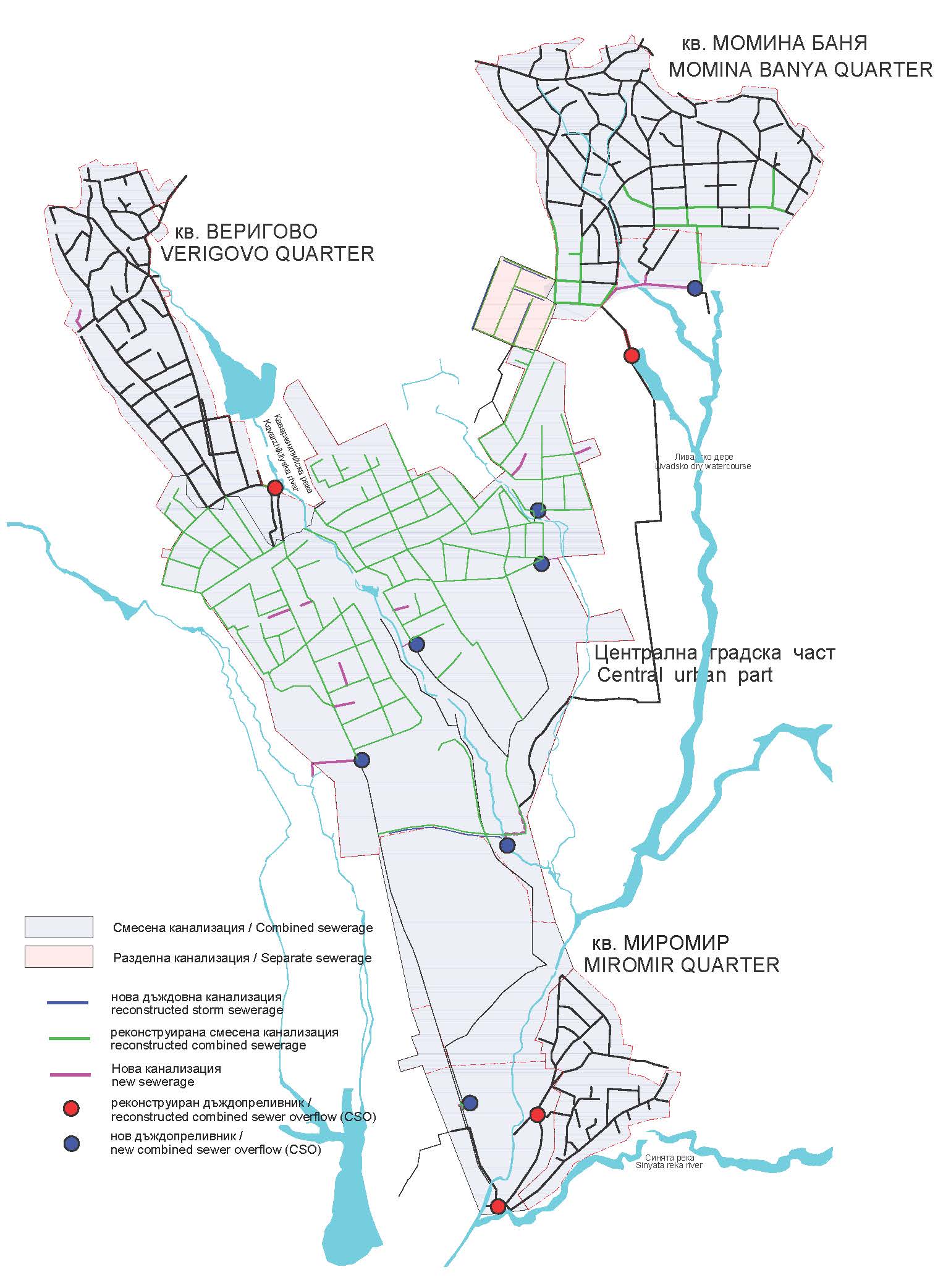 Схема на проектно решение на канализационната мрежа на Агломерация Хисаря Общата дължина на канализационната мрежа предвидена за реконструкция и доизграждане е 6 835м, от които реконструирани клонове 4 963м и новоизградени 1872м.Трасетата на канализационната мрежа се намират в регулацията на град Хисаря и са разположени по уличните платна съгласно Наредба № 8 от 28 юли 1999 г. за правила и норми за разполагане на технически проводи и съоръжения в населени места.		б) взаимовръзка и кумулиране с други съществуващи и/или одобрени инвестиционни предложения	При разработването на РПИП е извършен преглед на цялата проектна документация в общините от обособената територия, свързана с водоснабдителните и канализационните мрежи, които са изпълнени или предстоят да се изпълнят, както и анализиране на Регионалния генерален план за обособената територия, обслужвана от „ВиК“ ЕООД, гр. Пловдив. За голяма част от тях са проведени изискващите се процедури по оценка на въздействието върху околната среда (ОВОС) и оценка за съвместимост (ОС) с предмета и целите на опазване на защитените зони, в т.ч.: За предвидените мерки в Краткосрочната инвестиционна програма (2014-2020 г.), Средносрочна инвестиционна програма (2021-2028 г.) и Дългосрочна инвестиционна програма (2029-2038 г.)  на РГП за ВиК – Пловдив е издадено Решение № ЕО-68/2013 г. за преценяване на необходимостта от извършване на екологична оценка, като Министъра на околната среда и водите се е произнесъл „да не се извършва ЕО“. При реализирането на предложените мерки с РПИП ще бъдат спазени и изпълнени всички условия от Решението за ЕО на РГП;За инвестиционни предложения за изграждане на ПСОВ и/или реконструкция/ доизграждане/рехабилитация на ВиК мрежи в с. Кочево, гр. Стамболийски, гр. Раковски, гр. Асеновград, с. Тополово, с. Дъбене, с. Цар Калоян, с. Гълъбово, с. Столетово, с. Руен, кв. Любеново на гр. Първомай, с. Житница, с. Ръжево Конаре, с. Белозем, с. Горни Домлян, с. Бенковски, гр. Перущица, гр. Калофер, гр. Баня, гр. Клисура, с. Кърнаре, с. Куртово, с. Розино, с. Момино село, с. Шишманци, гр. Кричим, с. Поповица, гр. Стамболийски и с. Радиново са проведени изискващите се процедури по ОВОС и ОС, като директорът на РИОСВ-Пловдив се е произнесъл по тях с решения за преценяване на необходимостта от извършване на ОВОС, с характер „да не се извършва ОВОС”;За инвестиционно предложение за „Изграждане на довеждащ колектор и пречиствателна станция за отпадъчни води на гр. Лъки”- процедурата е приключила с Решение № СМ-009-ПР/2010 г. за преценяване на необходимостта от извършване на ОВОС, постановено от директора на РИОСВ-Смолян, с характер „да не се извършва ОВОС”;За инвестиционни предложения за изграждане на тръбни кладенци в кв. Парчевич, гр. Раковски, с. Брестник, с. Рогош, с. Момино село, с. Костиево, с. Шишманци, с. Граф Игнатиево са проведени изискващите се процедури по ОВОС и ОС, като директорът на РИОСВ-Пловдив се е произнесъл по тях с решения за преценяване на необходимостта от извършване на ОВОС, с характер „да не се извършва ОВОС”;За инвестиционно предложение за „Реконструкция и модернизация на канализационните мрежи и съоръжения на гр. Сопот, изграждане на нов резервоар за питейна вода с обем 1000 куб.м, пречиствателна станция за питейни води и основен водопровод, свързващ го с водоснабдителната мрежа на гр. Сопот ” - процедурата е приключила с Решение № ПВ-23-ПР/2010 г. за преценяване на необходимостта от извършване на ОВОС, постановено от директора на РИОСВ-Пловдив, с характер „да не се извършва ОВОС”.  	в) използване на природни ресурси по време на строителството и експлоатацията на земните недра, почвите, водите и на биологичното разнообразие	Не се предвижда водовземане за питейни, промишлени и други нужди от повърхностни води, и/или подземни води, необходими количества, съществуващи съоръжения или необходимост от изграждане на нови. Предвиждат се само реконструкция на довеждащи водопроводи.	За реализацията на дейностите, предвидени в РПИП ще бъдат необходими инетрни материали – пясък, баластра, почва /ще се осигури от изкопите/, вода за питейни нужди за работещите /ще се ползва бутилирана вода/ за етапа на строителството. 	Експлоатацията на съоръженията не е свързана с ползване на природни ресурси.	г) генериране на отпадъци – видове, количества и начин на третиране, и отпадъчни води	По време на строителните дейности ще се генерират еднократно следните отпадъци:.Опасни отпадъци:Опасни отпадъци се очаква да се генерират при поддръжката на строителна техника, транспортни средства и монтажна техника (тъй като техниката ще се обслужва в специализирани сервизи, тези отпадъци няма да се образуват на строителните площадки; Отпадък с код 17 06 05* - строителни материали, съдържащи азбест. Генерират се при подмяната на етернитовите тръби от старите водопроводни системи.Строителни отпадъци:Отпадък с код 17 05 04 – Почва и камъни, различни от упоменатите в 17 05 03* - ще се генерират при осъществяване на изкопи. По-голямата част от тези земни и скални маси ще се върнат. Битови отпадъци:От жизнената дейност на работниците, извършващи дейностите по строителството ще се генерират отпадъци с код 20 03 01 – Смесени битови отпадъци, като средното им количество е 0,35 кг/ден/човек.При управлението на отпадъците, генерирани при строителството - събирането, съхранение, повторна употреба или рециклиране, ще се спазват разпоредбите на специализираната нормативна уредба, като е необходимо изготвянето и прилагането на План за управление на строителните отпадъци. Съгласно НАРЕДБА № 2 от 23.07.2014 г. за класификация на отпадъците утайките от ПСОВ се класифицират с код 19 08 05 - Утайки от пречистване на отпадъчни води от населени места. При нормална експлоатация на съоръженията се генерират отпадъци единствено при работата на ПСОВ, предвидени за агломерациите над 2000 е.ж. за отпадъчни води (образуването на утайки) и при аварийни ремонтни дейности - в незначителни количества, както и битови отпадъци от работещите в станциите.За нуждите на работниците, извършващи строителните дейности, конкретните работни участъци ще бъдат снабдявани с химически тоалетни и мобилни мивки (санитарни контейнери). Поради това няма да се формират отпадъчни битово-фекални води. 	Експлоатацията на обектите, включени в РПИП, не е свързана с образуването на битово-фекални и на производствени отпадъчни води.	д) замърсяване и вредно въздействие; дискомфорт на околната среда	През етапа на изграждане на инвестиционното предложение се очакват предимно неорганизирани емисии на вредни вещества в атмосферния въздух. Замърсяването на въздуха в района по време на строителството ще се дължи на:	- Изгорели газове от двигателите с вътрешно горене /ДВГ/ на машините осъществяващи строителните и транспортните дейности. Основните замърсители, които ще се отделят във възуха са СО, NOx, SO2, CH-ди и прах. Тези емисии ще зависят от броя и вида на използваната при строителството техника и режима на работа;	- Прахови частици – при изпълнение на строително-монтажните работи ще се емитира прах основно при изкопните работи, депонирането на хумусния слой и след това при възстановяването на терена, като концентрацията му до голяма степен ще зависи от сезона, през който ще се извършват строителните дейности, климатичните и метеорологичните фактори и предприетите мерки за намаляване праховото натоварване.  	Замърсителите ще се отлагат в непосредствена близост до площадката, като очакваните концентрации в атмосферния възус са за многократно по-ниски стойности от пределно допустимите. Основният дискомфорт ще бъде за работещите на обекта, които ще са изложени на шум и запрашване на въздуха от строителната и транспортна техника. При спазване на изискванията на нормативната уресба по здравословни и безопасни условия на труд и носене на предпазно обекло и лични предпозни средства, въздействието ще е минимално и в рамките на допустимото. Въздействието за този етап е оценено като незначително.		В периода на експлоатацията на обектите, включени в РПИП, отрицателно въздействие върху отделните компоненти и факторите на околната среда не се очаква.	Характерът, мащабността и местоположението на предвидените с РПИП инвестиционни предложения не предполагат възникване на отрицателен кумулативен ефект върху околната среда.	Както по време на строителство, така и по време на експлоатацията няма да бъдат засегнати съседни територии и населени места.	е) риск от големи аварии и/или бедтвия, които са свързани с инвестиционното предложениеПредвидените в РПИП за обособената територия, обслужвана от „ВиК“ ЕООД, гр. Пловдив мерки за постигане на съответствие с европейското и национално законодателство в областта на питейните води, отвеждането и пречистването на отпадъчните води не предполагат наличие на опасни вещества по приложение № 3 към чл. 103 от ЗООС. С реализирането на предвидените мерки не се очаква да се увеличат опасностите и последствията от възникване на голяма авария от съществуващи или нови предприятия/ съоръжения с нисък или висок рисков потенциал, съгласувани по реда на ЗООС, за случаите по чл. 104, ал. 3, т. 3 от ЗООС. 	С РПИП не се предвиждат разполагане и/или изграждане на предприятия и/или съоръжения с нисък или висок рисков потенциал по чл. 127, ал. 2 от Закона за устройство на територията. Поради това не се очакват неблагоприятни въздействия, произтичащи от възникване на голяма авария от такъв вид предприятия или съоръжения.	ж) рисковете за човешкото здраве поради неблагоприятното въздействие върху факторите на жизнената среда по смисъла на §1, г. 12 от допълнителните разпоредби на Закона за здраветоВ РПИП за обособената територия са предвидени мерки и инвестиционни инициативи, които в дългосрочен хоризонт ще способстват за намаляване на здравния риск за населението от незадоволително качество на водата и недостиг на вода за битово-питейни нужди в резултат на аварии на водопроводи, генериращи значителни загуби на вода. Мерките и инвестициите предвидени в РПИП: подмяна, реконструкция и рехабилитация на довеждащи водопроводи и съоръжения по пътя на водата до консуматора, модернизиране на системите за обеззаразяване на питейните води, осигуряване на отвеждане и пречистване на отпадъчните води в съответствие с Директива 91/271/ЕС, доизграждане и рехабилитация на канализационната мрежа с цел понижаване нивото на инфилтрация ще окажат положително, дълготрайно и постоянно влияние върху обслужваното население. 	От здравно-хигиенна гледна точка, не се очаква осъществяването на РПИП за ВиК-Пловдив да създаде здравен риск за населението, а ще има положително въздействие върху здравето на хората в района, тъй като: 	- дейностите, свързани с ВиК-мрежите и съоръженията ще окажат положително въздействие върху качеството на водите във водоизточниците, използвани за питейно- битово водоснабдяване; 	- реализацията на дейностите ще доведе до предотвратяване на здравния риск за населението в обособената територия, който би могъл да възникне от подаване на вода за питейно-битови цели, неотговаряща на изискванията, или недостатъчна по количество.	Изпълнението на плана не е свързано с риск от възникване на аварии по време на изпълнение на строително-монтажните дейности, предвидени в съответните инвестиционни предложения.Министърът на околната среда и водите с Решение № ЕО – 10/2017 за преценяване на необходимостта от извършване на екологична оценка реши да не се извършва екологична оценка на Регионално прединвестиционно проучване (РПИП) за обособена територия, обслужвана от „ВиК“ ЕООД, гр. Пловдив, при прилагането на което няма вероятност да се окаже значително отрицателно въздействие върху околната среда и човешкото здраве.	Министерство на здравеопазването е изразило становище, че няма необходимост от извършване на екологична оценка, тъй като реализацията на предвидените в РПИП дейности се очаква да доведе до подобряване качеството на питейната вода в зоните на водоснабдяване и осигуряване на водоснабдяването, както и предотвратяване на отрицателното въздействие върху околната среда, в т.ч. и върху водите от изпускане на непречистени отпадъчни води от населените места и като цяло ще окаже положително въздействие върху параметрите на околната среда и здравето на хората в района.	2. Местоположение на площадката, включително необходима площ за временни дейности по време на строителството	Обособената територия, обслужвана от ВиК оператора – „ВиК“ ЕООД, гр. Пловдив напълно съвпада с административните граници на Пловдивска област, в следствие на което районът на проекта обхваща цялата й територията.	В административно отношение Област Пловдив  е съставена от 18 (осемнадесет) общини: Асеновград, Брезово, Калояново, Карлово, Кричим, Куклен, Лъки, Марица, Пловдив, Перущица, Първомай, Раковски, Родопи, Садово, Сопот, Стамболийски, Съединение и Хисаря. Населените места в обхвата на област Пловдив са общо 213 от които градове 18 и села 195. Най-голяма по територия е община Карлово, а най-малка - община Перущица.	Местоположенията на инвестиционните намерения за агломерациите над 10 000 ЕЖ включени в проектното предложение са съгласно одобрените варианти на трасета в Регионални прединвестиционни проучвания /РПИП/ за обособената територия на „ВиК“ ЕООД, гр. Пловдив и са както следва: 	Компонент Водоснабдяване		Пловдив	Обект „Реконструкция на довеждащ водопровод от ПС „ЮГ“ до гр. Пловдив“	Помпена станция „Юг“ се намира на запад от гр. Пловдив на десния /южния/ бряг на р. Марица. „Юг” до включването във водопроводната мрежа на града при кръстовището с бул. ”Пещерско шосе” и ул. „Царевец“. Трасето на довеждащия водопровод се намира на територията на община Пловдив и е с обща дължина 3,632 км, от която 0,211 км се намира извън регулацията на града и 3,421 км се намира в регулацията на града. Водопроводът в началото от помпената станция до асфалтовия път не следва трасето на съществуващия водопровод, минава през имоти общинска и държавна собственост, след което тръгва успоредно на съществуващо трасе по второстепенна улица с неприложена регулация за която има влязъл в сила ПУП. Минава между гребния канал на Пловдив и хотел „Ландмарк Крийк” до ул. ”Парк Отдих и култура” и тръгва в обхвата на асфалтовия път край гребния канал. След около 0,350 км завива по второстепенна улица с неприложена регулация с одобрен ПУП до кръстовището на ул. ”Рая” и бул. ”Свобода” и продължава по булеварда до пресичането му с ул. ”Царевец”. От ул. ”Царевец” се включва във водопроводната мрежа на кръстовището с бул. ”Пещерско шосе”. Водопроводът е с обща дължина L=3,632 км. 	Обект „Реконструкция на довеждащ водопровод от ПС „Север“ до гр. Пловдив“Помпена станция „Север” се намира на запад от гр. Пловдив  на левия (северния) бряг на р. Марица. Инвестиционното намерение предвижда да се реконструират два довеждащи водопровода по нови трасета от Помпена станция „Север” до кръстовището на ул. „Пазарджишко шосе“ и бул. „България“ до Пловдивския университет с обща дължина 3,895 км. Преминават през имоти предназначени за второстепенни улици в регулация за която има одобрен ПУП. В по- голямата си част с дължина L=1,580 км се движат успоредно в общо трасе.Трасе I с дължина L=2,131 км, тръгва от изхода на санитарно-охранителната зона на ПС ”Север” и е изцяло разположено в обхвата на имоти общинска собственост с номера: 501.66 (публична държавна собственост), 501.204 (общинска частна собственост), 501.205 (частна собственост), 501.383 (общинска публична собственост - за второстепенна улица) и 501.384 (общинска публична собственост - за второстепенна улица). Включва се във водопроводната мрежа на бул. ”България”.Трасе II с дължина L=1,764 км, тръгва от изхода на санитарно-охранителната зона на ПС ”Север”, преминава през имоти с номера: 501.224, 501.223 и 501.222, които са частна собственост и имот 501.9521- общинска публична собственост (за второстепенна улица) и на кръстовището с бул. ”България” се включва във водопроводната мрежа на гр. Пловдив.От точка B5109 на Трасе I и точка B4481на Трасе II двата водопровода тръгват по общо трасе. Общото трасе на двата довеждащи водопровода до включването им във водопроводната мрежа по бул. „България” преминава изцяло през имоти, които са публична или частна общинска собственост и един имот публична държавна собственост, предназначен за път от републиканската пътна мрежа.	Обект „Реконструкция на вътрешна водопроводна мрежа гр. Пловдив“Трасетата на предложените за подмяна участъци изцяло са в чертите на регулацията на гр. Пловдив. Водопроводът започва от кръстовището на ул. ” Царевец” с  бул. ”Пещерско шосе”, минава под жп линията София-Свиленград, след което продължава по ул. ”Модър”, пресича Коматевско шосе и тръгва по бул. „Ал. Стамболийски“ до Кукленско шосе. Предвиден е транзитен водопровод от чугун с диаметри от Ф400 до Ф500 и обслужващи водопроводи за захранване на прилежащите консуматори с диаметър от Ф125 до Ф160. Водопроводът, съпътстващ колектор I-A-4 минава  по ул. ”Петър Стоев”, като  започва от кръстовището с ул. ”Константин Геров” и достига до бул. ”Македония”. По бул. ”Македония” се подменят два водопровода. След него се реконструира водопровод по бул. ”Македония” до пресичането му с бул. ”Ал. Стамболийски”. Общата дължина на реконструираната водопроводна мрежа е 10,964км. Предвидени са да се изградят 306 сградни водопроводни отклонения.- Зониране на водопроводната мрежа на гр. Пловдив (DMA)Зонирането на водоснабдителни системи в контекста на 21-ви век е основен инструмент за тяхното правилно и надеждно управление.Мрежата на гр. Пловдив се захранва основно от 4 помпени станции, добиващи водата от мощен подземен хоризонт. Довеждащите водопроводи са 9 на брой, като цялата градска мрежа е изцяло сключена. Всичко това се измерва единствено на изходите от помпените станции и ПСПВ. Управлението става единствено по налягане – включване на различен брой БПС в системата, до достигане на нормални нива на налягане.Създаване на водомерни зони в цялата мрежа на гр. Пловдив по общоприетите критерии за големина и измерване, няма да може да бъде осъществено само с предвидените мерки по РПИП. Толкова детайлно зониране е дълъг процес, като практиката показва, че когато се работи на етапи проектът има по-добър краен успех. Обикновено се работи първо по отделянето на периферните за мрежата зони, защото те обикновено са с по-малко захранвания и респективно – по-малко граници за решаване.По този принцип ще се работи и в гр. Пловдив – първо ще се създадат зони за периферните квартали и жилищни комплекси. За да се оптимизира измерването и намали затварянето на гранични кранове – което е необичайно за тази мрежа – зоните ще са малко по-големи от общоприетото.Етапът който ще се предвиди по РПИП е със следните параметри:Ще се създадат 7 периферни зони, обхващащи кварталите и жилищните комплекси на града.Централната градска част ще има 2 зони. Едната ще е висока зона, която съществува и в момента, но не се измерва. Другата ще е не обхванатата от основното зониране централна градска част.Предвидени са 28 измервателни точки, за да се обхване захранването и транзитните водни количества за зоните.Предвидено е да се затворят 11 гранични крана, като ще подменят с нови, за да са сигурни границите.При изпълнение на тези мерки се очаква да се получи добра първоначална картина за ситуацията по райони. Това ще позволи на ВиК оператора да насочи много по-точно усилията по намаляване на загубите. Периферните 7 зони обхващат около 70% от мрежата на града, където се очаква и голям дял от загубите. Изваждане на най-проблемните зони и концентриране на усилията само там може да намали общите загуби с повече от 10% за кратък период. Постоянното измерване ще позволи и да се видят резултатите от тези дейности – както предвидените по РПИП, така и от дейността на ВиК Оператора.		Асеновград	Обект „Реконструкция на довеждащ водопровод от ПС Катуница до Прекъсвателна шахта 50м3, гр. Асеновград“Реконструира се довеждащ водопровод от ПС Катуница до Прекъсвателна шахта с дължина 11,598 км. Трасето на водопровода е извън регулацията на града и се намира в землищата на община Асеновград и община Садово.КарловоОбект „Реконструкция на водопроводна мрежа на гр. Карлово“Довеждащ водопроводРеконструкция на довеждащ водопровод от ПС „Дъбене ІІ” до НР 5000 в регулацията на гр. Карлово с дължина 1,016 км. Водопровода минава по ул. ”Дъбенско шосе” от околовръстния път на гр. Карлово до НР 5000 на  ул. „Атанас Василев”. Вътрешна водопроводна мрежаОт направеното хидравлично оразмеряване на съществуващата водопроводна мрежа на града се вижда, че свободните напори при минимална консумация на вода се движи в границите 65~80 м, при допустимо 60м съгласно нормативната база. Предвижда се презониране на вътрешната водопроводна мрежа и реконструкция на участъците с нормативно недопустими напори с обща дължина 5,368 км.Зониране на водопроводната мрежаПредвидени са регулатори за налягане и  допълнителни спирателни кранове, които ще бъдат задължително затворени за намаляване на налягането.Високата зона е разделена на две зони с 3бр. регулатори за налягане и 3бр. спирателни крана-постоянно затворени.Средна зона е разделена на две зони с 2 бр. регулатори за налягане и 10 бр. спирателни крана.Ниска зона е разделена с 1бр. регулатор за налягане и 1 бр. спирателен кран.ПървомайОбект „Реконструкция на довеждащ водопровод от НР 2500м3 от ПС III подем –гр. Първомай“Реконструира се довеждащ водопровод от НР 2500 до ПС III подем с дължина 2,536 км. Трасето се намира в землището на  община Първомай. СтамболийскиОбект „Реконструкция на довеждащ водопровод от ПС Стамболийски до регулацията на гр. Стамболийски“Трасето на довеждащия водопровод, което ще се реконструира тръгва от ПС до вход населено място и е с дължина 0,512 км. Трасето се намира извън регулацията на града в землището на община Стамболийски.	Компонент Отвеждане и пречистване на отпадъчни води:	Пловдив	Обект „Реконструкция и изграждане на канализационната мрежа на гр. Пловдив“	Инвестиционното намерение за гр. Пловдив предвижда изграждане и реконструкция на Периферен колектор и Колектор I-A-1. Предвиденият периферен колектор ще обслужва южната част на гр. Пловдив и е ситуиран по най-южния булевард на града.Предназначението на периферния колектор е да поеме оттока от Западен район, южните крайни квартали на града, Южна индустриална зона, Югоизточна индустриална зона и оттока от агломерациите – Куклен, Брестник, Браниполе-Белащица, Марково и Първенец. Към настоящият момент този голям поток от смесени води постъпва в централната част на града, където са главните канализационни колектори с регистрирани тежки наводнения. Трасето на Периферния колектор е разположено в обхвата на съществуващи булеварди, като по този начин прекъсва голям брой канали и поема оттока им в себе си и не допуска същия да влезе в централните части на града.Трасето на Периферния колектор,  в чертите на града, преминава на две места под функциониращи жп линии. Извън урбанизираната територия, колектора се предвижда да премине през земеделска земя – държавна собственост, стопанисвана от Аграрен университет – Пловдив. Земеделската земя представлява опитно поле, което се ползва за отглеждане на опитни едногодишни култури. Не се отглеждат овощни дървета, лозя или други многогодишни култури. Общата дължина на Периферния колектор е 10,536 км, от която в регулация 8,318 км и извън регулация 2,218 км.- Разтоварващ колектор I-A-4 Неразделна част от Периферния колектор е Колектор I-A-4, наречен разтоварващ колектор. Предназначението му е да пренасочи отпадъчните води на част от Южния район, обслужван от съществуващия Главен колектор I към новия Периферен колектор, като по този начин се решава проблема с голяма част от наводненията в града, предизвикани от Главен колектор I. Разтоварващият колектор осигурява близо 40% от хидравличния товар на Периферния колектор и поради това се определя и неговата необходимост от реконструкция. Колектор I-A-4 се ситуира изцяло в регулацията на града по ул. “Петър Стоев“ и бул. „Македония“ с дължина 2,051 км. ХисаряОбект „Реконструкция и изграждане на канализационна мрежа на гр. Хисаря“Трасето на канализационните колектори попадат в границите на урбанизираната територия на гр. Хисаря.Предвидени са дейности за реконструкция и доизграждане на част от главните клонове и второстепенната мрежа в ЦГЧ и кв. Момина баня, и всички предвидени мерки в кв. Веригово и кв. Миромир.В ЦГЧ се предвижда подмяна общо на 4,739 км, от които реконструкция на  Гл. кол. I-Ц- с дължина 1,664 км, Гл. кол. II-Ц- 1,071 км, Гл. кол. III-Ц – 1,898 км, Дов. кол. до ПСОВ (участъка преди преливника) – 0,018 км, отливен канал I-Ц – 0,012 км и второстепенна мрежа – 0,076 км.Новоизградената мрежа в ЦГЧ е общо 1,274 км, от които нови второстепенни клонове – 0,671 км, и отливни канали – 0,603 км. Предвижда се изграждане на 6 броя дъждопреливници с 5 бр. отливни канала по главните клонове, сградни канализационни отклонения /СКО/ 238 броя и улични отоци /УО/ 448 броя.В кв. Момина баня се предвижда изграждане на нови клонове общо на 0,511 км, от които по второстепенната мрежа – 0,034 км и по Гл. кол. II-МБ – 0,477 км. Предвижда се реконструирането на 0,224 км от дължината на Гл. кол. II-МБ и реконструкцията на преливния ръб на един дъждопреливник. Изграждането на 0,511 км нова мрежа е необходимо поради изместването на трасето на Гл. кол. II-МБ. Общата дължина за кв. Момина баня е 0,735 км.В кв. Веригово се предвижда реконструкция на участъка преди дъждопреливника по Гл. кол. I-B–0,010км и изграждане на нови канализационни клонове – 0,087 км с цел присъединяване на нови абонати. Предвижда се реконструкция на преливния ръб на един дъждопреливник по Гл. кол. I-B.В кв. Миромир се предвижда реконструкция на участъци от главен колектор I-M преди  дъждопреливници Д. Пр. I-М и Д. Пр. II-М с обща дължина 0,010 м.Предвижда се реконструкция на преливния ръб на два дъждопреливника, с цел регулиране до допустимото  водното количество след дъждопреливниците.Общата дължина на канализационната мрежа предвидена за реконструкция и доизграждане е 6,835 км, от които реконструирани клонове 4,963 км и новоизградени 1,872 км.		Няма да има промяна на съществуваща или изграждане на нова пъптна инфраструктура.	Трасетата на довеждащите водопроводи в максимала степен са съобразени с местоположението на съществуващите водопроводи и за обслужването им ще се използват вече съществуващи пътища за достъп до тях.	Временни пътища и подходи ще се определят съобразно местните условия, като се използват максимално съществуващите такива. При липса на такива, за временни пътища ще се използва сервитутната зона.Не се налага промяна на съществуващата пътна инфраструктура.	3. Описание на основните процеси /по проспектни данни/, капацитет, включително на съоръженията, в които се очаква да са налични опасни вещества от приложение № 3 към ЗООС	Предвидените дейности включени в проектно предложение „Доизграждане и реконструкция на водоснабдителни и канализационни системи в обособена територия, обслужвана от „ВиК“ ЕООД, гр. Пловдив, България“ за агломерациите над 10 000 е.ж. са както следва:	Компонент водоснабдяване:ПловдивОбект „Реконструкция на довеждащ водопровод от ПС „ЮГ“ до гр. Пловдив“	Преди започване на строителството и по–специално на изкопните работи задължително трябва да се извикат компетентни представители на всички фирми‚ експлоатиращи подземни проводи и съоръжения‚ за окончателно уточняване местоположението на съществуващите подземни проводи и съоръжения. След уточняване на проводите и съоръженията се извършва подготовка на трасето:Разваляне на уличната настилка - извършва се по дължина на участъка и то само върху мястото‚ където ще се прави изкопа;Подготовка на площадки за депониране на изкопаната пръст (мястото им се посочва от общинските власти);Подготовка на площадки за складиране на тръби‚ материали и др.След приключване на подготовката се извършват изкопните работи по участъка на водопровода – прокопаване на траншеята‚ в която ще се полагат тръбите‚ както на основния водопровод‚ така и на сградните отклонения. Изкопаната земна маса ще се извозва на депо‚ указано от общинските власти. По цялата дължина на водопроводните участъци е предвидена пясъчна подложка – 15см. Целта е да не бъдат наранени тръбите от камъни и да се осигури плътно налягане на тръбите върху дъното на изкопа. Оформената по този начин пясъчна подложка увеличава товароносимостта на тръбите спрямо статичните и динамичните пътни товари. Изпълнението ú е абсолютно задължително. На местата‚ в които са предвидени фланшови съединения  под тръбите трябва да се оформят монтажни ямки с дължина 0‚80 м‚ дълбочина 0‚25 м и ширина според ширината на траншеята. Ямките да се изкопават непосредствено преди полагането на тръбите. След оформяне на траншеята и подложката се полагат и изпитват водопроводите. Тръбите се засипват ръчно до 30 см над темето със земна почва. На тази засипка се извършва леко трамбоване с ръчна трамбовка. Останалата част от траншеята се засипва механизирано с нестандартна баластра. Предвидено е механично валиране на баластрата. Накрая се възстановяват съответните улични и тротоарни настилки‚ както и зелените площи.Всички спирателни кранове и присъединителни фланци за тях са предвидени за работно налягане Р = 1.0 МРа (10 атмосфери). Спирателните кранове на чугунените водопроводи с диаметри DN400DI и DN500DI са тип „Бътерфлай” клапи с редуктор. Монтират се в стоманобетонови шахти. Не се предвиждат опорни блокове за тръбите.По дължина на отделните участъци основното трасе на новопроектираните водопроводи‚ както и сградните отклонения‚ пресичат различни видове кабели високо и ниско напрежение‚ както и телефонни кабели. За тези пресичания с подземни комуникации‚ изкопните работи за водопроводите задължително ще се извършват на ръка. По външните водопроводи в урбанизираната територия са предвидени оттоци (задължителни пожарни хидранти в най-ниските места)  и автоматични въздушници, монтирани без шахта върху тръбата във вертикалните върхове.Обект „Реконструкция на довеждащ водопровод от ПС „Север“ до гр. Пловдив“Преди започване на строителството и по–специално на изкопните работи задължително трябва да се извикат компетентни представители на всички фирми‚ експлоатиращи подземни проводи и съоръжения‚ за окончателно уточняване местоположението на съществуващите подземни проводи и съоръжения. След уточняване на проводите и съоръженията се извършва подготовка на трасето:Разваляне на уличната настилка - извършва се по дължина на участъка и то само върху мястото‚ където ще се прави изкопа;Подготовка на площадки за депониране на изкопаната пръст (мястото им се посочва от общинските власти);Подготовка на площадки за складиране на тръби‚ материали и др.След приключване на подготовката се извършват изкопните работи по участъка на водопровода – прокопаване на траншеята‚ в която ще се полагат тръбите‚ както на основния водопровод‚ така и на сградните отклонения. Изкопаната земна маса ще се извозва на депо‚ указано от общинските власти. По цялата дължина на водопроводните участъци е предвидена пясъчна подложка – 15см. Целта е да не бъдат наранени тръбите от камъни и да се осигури плътно налягане на тръбите върху дъното на изкопа. Оформената по този начин пясъчна подложка увеличава товароносимостта на тръбите спрямо статичните и динамичните пътни товари. Изпълнението ú е абсолютно задължително. На местата‚ в които са предвидени фланшови съединения  под тръбите трябва да се оформят монтажни ямки с дължина 0‚80 м‚ дълбочина 0‚25 м и ширина според ширината на траншеята. Ямките да се изкопават непосредствено преди полагането на тръбите. След оформяне на траншеята и подложката се полагат и изпитват водопроводите. Тръбите се засипват ръчно до 30 см над темето със земна почва. На тази засипка се извършва леко трамбоване с ръчна трамбовка. Останалата част от траншеята се засипва механизирано с нестандартна баластра.Предвидено е механично валиране на баластрата. Накрая се възстановяват съответните улични и тротоарни настилки‚ както и зелените площи.Всички спирателни кранове и присъединителни фланци за тях са предвидени за работно налягане Р = 1.0 МРа (10 атмосфери). Спирателните кранове на чугунените водопроводи с диаметри DN400DI и DN500DI са тип „Бътерфлай” клапи с редуктор. Монтират се в стоманобетонови шахти. Не се предвиждат опорни блокове за тръбите.По дължина на отделните участъци основното трасе на новопроектираните водопроводи‚ както и сградните отклонения‚ пресичат различни видове кабели високо и ниско напрежение‚ както и телефонни кабели. За тези пресичания с подземни комуникации‚ изкопните работи за водопроводите задължително ще се извършват на ръка. По външните водопроводи в урбанизираната територия са предвидени оттоци (задължителни пожарни хидранти в най-ниските места)  и автоматични въздушници, монтирани без шахта върху тръбата във вертикалните върхове.Обект „Реконструкция на вътрешна водопроводна мрежа гр. Пловдив“В участъците от водопроводната мрежа по трасето на колектора, който се изпълнява по бул. ”Александър Стамболийски”, най – напред се изпълнява колектора и след като се засипи до ниво на водопроводите, се извършат изкопните работи за тях. Предвидени са временни връзки при невъзможност да се извършат изкопните работи без отпадане на съществуващите водопроводи за дълго време. На всички отклонения от главните клонове са предвидени спирателни кранове. В някои от кръстовищата‚ на подходящи места на самите клонове (главни или второстепенни) са предвидени също спирателни кранове‚ позволяващи в случай на аварии да се изключват отделни участъци от клоновете или части от мрежата. Всички спирателни кранове по новите клонове и техните отклонения ще бъдат с охранителни гарнитури‚ на които се предвижда специално укрепване - тип шибърни. Всички спирателни кранове и присъединителни фланци за тях са предвидени за работно налягане Р = 1.0 МРа (10 атмосфери). Спирателните кранове на чугунените водопроводи с диаметри DN400DI и DN500DI са тип „Бътерфлай” клапи с редуктор, монтират се в стоманобетонови шахти. Местата на противопожарните хидранти са избрани съгласно изискванията на Наредба № 2 – “Противопожарни строително – технически норми“. Предвидени са надземни пожарни хидранти, разстоянието между съседни противопожарни хидранти не надвишава 100 м. В ниските точки на новите водопроводни участъци се предвижда монтаж на “задължителни“ ПХ. Всички ПХ и фасонни парчета с присъединителни фланци‚ необходими за монтажа на ПХ са предвидени за работно налягане Р = 1‚0 МРа (10 атм.).Предвижда се при подмяната на съответен водопроводен участък да бъдат подменени и всички сградни отклонения към този участък. За всеки един от подменяните участъци броят и диаметрите на сградните отклонения са указани от В и К. Сградните отклонения ще бъдат изпълнени от полиетиленови тръби с диаметри ф32 и ф50. Отклоненията се предвижда да бъдат изпълнени посредством водовземни скоби или тройник. На всички сградни отклонения се предвижда да бъдат монтирани тротоарни спирателни кранове с охранителни гарнитури. Дълбочина на полагане: Водопровода се полага на дълбочина посочена в надлъжния профил.Изисквания към изкопа: Ширината на изкопа трябва да бъде достатъчна‚ за да позволи правилното разполагане на дъното и лесно свързване на различните елементи на тръбопровода‚ ако се извършва на място. Дъното на изкопа трябва да бъде здраво и изпълнено според проекта. Преди полагане на тръбите‚ на дъното се полага слой от пресят пясък‚ с дебелина най–малко 10 см. а за диаметри по-големи от ф300- пясъкът е 15см.	Асеновград	Обект „Реконструкция на довеждащ водопровод от ПС Катуница до Прекъсвателна шахта 50м3, гр. Асеновград“	Във всички определени от напорната линия високо разположени точки от водопровода и в местата с рязка промяна на наклона на трасето от възходящ към низходящ се предвиждат  въздушници със спирателни арматури към тях. На дълги напорни водопроводи с постоянен малък наклон, дълги възходящи участъци или участъци, успоредни на напорната линия, са проектирани въздушници, разположени на разстояние от 500 до 1000 m един от друг, в зависимост от наклона, като в края на тези участъци се предвижда двоен въздушник.Водопроводът ще се положи на мин. дълбочина 1,20 от терена и 1,50 при пресичане пътища 1 и 2 клас. За чугунените тръби не е необходимо полагането на пясъчна подложка и засипка. Тръбопроводът ще се засипе с изкопаната земна маса, като едрината на зърната да не надвишава 100мм.КарловоОбект „Реконструкция на водопроводна мрежа на гр. Карлово“Дълбочина на полагане: Водопровода се полага на дълбочина посочена в надлъжния профил.Изисквания към изкопа: Ширината на изкопа трябва да бъде достатъчна‚ за да позволи правилното разполагане на дъното и лесно свързване на различните елементи на тръбопровода‚ ако се извършва на място. Дъното на изкопа трябва да бъде здраво и изпълнено според проекта. Преди полагане на тръбите‚ на дъното се полага слой от пресят пясък‚ с дебелина най–малко 10 см. а за диаметри по-големи от ф300- пясъкът е 15см.Полагане на тръбите по трасето: Тръбите и фасонните части трябва да бъдат разположени по продължение на трасето‚ без да бъдат влачени и без да пострадат. Трасето се оказва с пилони и се означават местата на фасонните части‚ според проекта. Тръбите и фасонните части трябва да бъдат наредени близо до изкопа‚ като се внимава дължината на тръбите да отговаря на тази на трасето и броят и видът на фасонните части да отговарят на проекта. В случаи на полагане на тръбопровода на места с автомобилно движение‚ тръбите се събират на групи по 10–15 (120 – 180 м)‚ така че да могат лесно да се разположат на техните места‚ по протежение на изкопа. Монтирането на тръбопровода може да се извърши извън изкопа и поставянето му да се направи с помощта на подходяща механизация. Преди да се свържат отделните елементи на тръбопровода‚ тръбите и фитингите трябва да бъдат проверени за евентуални дефекти и внимателно почистени в краищата си‚ тръбите трябва да бъдат отрязвани перпендикулярно на оста. Арматурите‚ включени в тракта‚ трябва да бъдат оидорени по начин‚ който гарантира‚ че няма да упражняват усилия върху тръбите.При полагане на PEHD тръбите на темето се залепва стоманена нишка за по-лесно засичане с метален детектор. На 50 см над кота теме тръба се полага сигнална перфорирана лента, оцветена в синьо за обозначаване местоположението на тръбопровода  при изкопни и ремонтни работи.ПървомайОбект „Реконструкция на довеждащ водопровод от НР 2500м3 от ПС III подем –гр. Първомай“Във всички определени от напорната линия високо разположени точки от водопровода и в местата с рязка промяна на наклона на трасето от възходящ към низходящ се предвиждат  въздушници със спирателни арматури към тях. На дълги напорни водопроводи с постоянен малък наклон, дълги възходящи участъци или участъци, успоредни на напорната линия, са проектирани въздушници, разположени на разстояние от 500 до 1000 m един от друг, в зависимост от наклона, като в края на тези участъци се предвижда двоен въздушник.Водопроводът ще се положи на мин. дълбочина 1,20 от терена и 1,50 при пресичане пътища 1 и 2 клас. За чугунените тръби не е необходимо полагането на пясъчна подложка и засипка. Тръбопроводът ще се засипе с изкопаната земна маса, като едрината на зърната да не надвишава 100мм.СтамболийскиОбект „Реконструкция на довеждащ водопровод от ПС Стамболийски до регулацията на гр. Стамболийски“ 	Във всички определени от напорната линия високо разположени точки от водопровода и в местата с рязка промяна на наклона на трасето от възходящ към низходящ се предвиждат  въздушници със спирателни арматури към тях. На дълги напорни водопроводи с постоянен малък наклон, дълги възходящи участъци или участъци, успоредни на напорната линия, са проектирани въздушници, разположени на разстояние от 500 до 1000 m един от друг, в зависимост от наклона, като в края на тези участъци се предвижда двоен въздушник.Водопроводът ще се положи на мин. дълбочина 1,20 от терена и 1,50 при пресичане пътища 1 и 2 клас. За полиетиленовите тръби е необходимо полагане на пясъчна подложка и засипка. Тръбопроводът ще се засипе с изкопаната земна маса, като едрината на зърната да не надвишава 100мм.	Компонент Отвеждане и пречистване на отпадъчни води:	Пловдив	Обект „Реконструкция и изграждане на канализационната мрежа на гр. Пловдив“Пресичанията на трасето на Периферния колектор със съществуващата железопътна инфраструктура са групирани в няколко пункта както следва:Пункт 1: Пресичане на Периферен колектор с ЖП линия София-Пловдив в междугарието Тодор Каблешков-Пловдив – пресичат се двата текущи пътя на електрифицираната  жп линия;Пункт 2: Пресичане на Периферен колектор с индустриална ЖП линия – пресича се един жп коловоз;Пункт 3: Пресичане на Периферен колектор с ЖП гара Пловдив Разпределителна - Колектора  пресича  двойната  в  този  участък     жп  линия  Пловдив-Свиленград в междугарието Пловдив-Крумово, коловоз за ВР депо Пловдив и 11 (единадесет) коловоза на гара Пловдив разпределителна. На три от коловозите в зоната на пресичането им от колектора са ситуирани и три броя стрелки на коловози с отбелязани с номера №№ 3, 13 и 14.;Пункт 4: Пресичане на Периферен колектор с ЖП линия Пловдив-Стара Загора в междугарието Пловдив-Тракия - пресичат се двата текущи пътя на  електрифицираната жп линя.Преди започване на изпълнението на премостванията задължително трябва да се установят трасетата и дълбочината на полагане на съобщителните и осигурителни кабели, собственост на НК”ЖИ”, както и подземни комуникации на други собственици. Всичките кабели и комуникации се сигнализират и съответно се предприемат  мерки  за обезопасяването имМонтажът на временните премоствания ще започне след трайно установяване на място на трасето на колектора в зоната на пресичанията на жп коловозите и обезопасяването на подземните комуникации.Самият монтаж на временните технологични мостове ще става във влакови и електрически „прозорци”, там където има контактна мрежа.В пунктове 1 и 4 временни технологични мостове ще бъдат монтирани едновременно и за двата текущи пътя.В пукт 3, в който се пресичат общо 14 (четиринадесет) броя коловози изграждането на колектора трябва да се изгради поетапно.Предлагат се два основни етапа, както следва:Първи етап, включващ коловозите на гара Пловдив разпределитерлна, общо 11 (единадесет) броя, на два от коите има налични стрелки (крайните от източна страна). Поради голямия брой на коловозите и невъзможността за осигуряване на  необходимия брой широкофланшови профили етапа е разделен на 4 (четири)  подетапа. Предвидени са временни технологични премоствания да се изпълнят под всички коловози. За поетапното изпълнение на премостванията следва  да  се предвидят и временни технологични пътни пресичания на коловозите за преминаване на строителна техника;Втори етап, включващ двата коловоза на жп линията Пловдив-Свиленград и коловоза на ВР депо, върху който е ситуирана стрелка. Този етап също може да се раздели на два подетапа.Новопроектираното трасе на Периферен колектор I-A и колектор I-A-4 пресичат и съществуващи разпределителни улични газопроводи и газопроводни отклонения от мрежата на гр. Пловдив. Всички съществуващи газопроводи са изпълнени с тръби от полиетилен висока плътност (РЕ-HD,РЕ100,SDR11). Налягането на газоразпределителната мрежа е под Р<0,6МРа. Съществуващите газопроводи при пресичанията с новопроектираните канализационни колектори са положени на дълбочини над теме тръба от 0,80÷1,60м и са. Те са с диаметри от  РЕ-HDØ32 до РЕ-HDØ400. Нормативно изискване съгласно Наредба Nо8 от 1999г. за правила и норми за разполагане на технически проводи и съоръжения в населени места за най- малко светло вертикално разстояние между газопроводи с налягане до 1,2МРа  и канализация е 0,2м, а за най-малко светло хоризонтално разстояние е 0,4м. Установените пресичания са 49. 43 от тях са в участък от РШ1÷ РШ50, 4 са в участък от РШ64÷ РШ74 по трасето на колектор I-A, а останалите 2 са в участък  от РШ13÷ РШ14 от  колектор I-A-4. Светлите разстояния между темето на новопроектираните колектори и дъното на съществуващите газопроводи са по-големи от  минимално изискуемите 0,2м. и  са над 0,50м. Проектантът си запазва правото в по следващи етапи на проектиране да променя и допълва проекта съобразно възникналите условия. 	Трасето на новопроектирания колектор има и три пресичания с топлопреносната мрежа, които са обозначени като Възел 1, Възел 2 и Възел 3.	Възел 1 – Пресичане с главна топлопреносна магистрала DN800 от ОЦ “Юг“ за жил. Район “Тракия“. В този участък топлопроводът  преминава въздушно и няма съприкосновение с трасето на канализационния колектор. Тръбите са положени върху стоманобетонови колони от двете страни на пътя-бъдещо продължение на бул. “Стамболийски“. Собственост е на ЕВН България Топлофикация ЕАД. Необходимо е в работната фаза на проекта да бъде прецизирано трасето на колектора в участъка между РШ.56 и РШ.57 с цел да се пази нормативното отстояние на изкопа от основите на стоманобетоновите колони на топлопровода. За този възел не се предвиждат допълнителни инвестиционни разходи за укрепване. 	Възел 2 – Пресичане с топлопроводно отклонение DN125мм за Инсенератор.  Възелът е между РШ.62 и РШ.63 и се намира източно от надлеза на „Асеновградско шосе“.  Топлопроводът е безканално положен от предварително изолирани тръби на дълбочина 1,5 м. Собственост е на Община Пловдив. При извършване на строително монтажните работи за колектора, тръбите на топлопровода ще се укрепят с надлъжни релси. 	Възел 3 – Пресичане с топлопроводно отклонение DN250мм за Южна индустриална зона. Възелът е между РШ.66 и РШ.67  и се намира западно от надлеза на „Асеновградско шосе“.  Топлопроводът е канално положен  в коритоообразни елементи  на дълбочина около 1,5 м. Топлопроводът не е в експлоатация и е демонтиран в участъците извън зоната на улицата. В случай, че бъде решено да се запази участъкът, пресичащ пътя, е необходимо укрепване на топлопровода.ХисаряОбект „Реконструкция и изграждане на канализационна мрежа на гр. Хисаря“В ЦГЧ се предвижда изграждането на 4-ри главни колектора. Водните количества сформирани от кв. Момина баня ще се заустват в Главен колектор I. Водните количества сформирани от кв. Веригово ще се заустват в Главен колектор III.  Част от съществуващите канализационни колектори с дължина 6 694м ще се запазят, поради достатъчен хидравличен капацитет. В северната част на ЦГЧ между квартали 1, 2, 3, 4, 5 и 7 съществуващата мрежа функционира като разделна и ще продължи да работи като такава. В тази част е предвидено да се реконструират част от битовите колектори, поради недостатъчен капацитет и доизграждането на няколко нови дъждовни клона. Предвидено е да се изградят нови канализационни клонове с цел присъединяване на нови абонати. За нормалната работа на мрежата в ЦГЧ е необходимо да се изградят 6 броя дъждопреливници по главните колектори и 5 отливни канала.В кв. Момина баня се предвижда реконструкция на южната част от мрежата,  поради лошото физическо състояние на тръбите, участъци с диаметър несъответстващ на Наредба РД-02-20-8 от 17.05.2013г. за проектиране, изграждане и експлоатация на канализационни системи и хидравличен дефицит в някои участъци. Реконструираните клонове ще запазват съществуващата работа на системата като смесена. Налага се изместване на преливник III-МБ и на част от трасето на Гл. кол. II извън границите на частния имот, в който се намират, поради лошото състояние както на мрежата така и на дъждопреливника в границите на имота и честите аварии създават неудобство на собствениците. Това изместване води до изграждане на нов преливник III-МБ, предвижда се и реконструкция на преливния ръб на преливник I-МБ. В кв. Веригово се разглежда реконструкцията на участъка преди преливник I-В и изграждане на нови клонове с цел присъединяване на нови абонати.За правилната работа на канализационната мрежа се предвижда реконструкция и изграждане на дъждопреливници. Реконструкцията на преливниците ще се състои в реконтрукция на участъците преди преливниците, с цел използване на съществуващата дължина на преливния ръб, както и в надзиждане при недостатъчна височина на преливните ръбове.	В района на инвестиционното предложение няма да се съхраняват опасни химични вещества.	В териториалния обхват на инвестиционното предложение няма да се използват или съхраняват опасни вещества или препарати, равни или надвишаващи количествата по Приложение 3, Глава VII на ЗООС.	4. Схема на нова или промяна на съществуваща пътна инфраструктура	Няма да има промяна на съществуваща или изграждане на нова пътна инфраструктура.	Трасетата на довеждащите водопроводи в максимала степен са съобразени с местоположението на съществуващите водопроводи и за обслужването им ще се използват вече съществуващи пътища за достъп до тях.	Временни пътища и подходи ще се определят съобразно местните условия, като се използват максимално съществуващите такива. При липса на такива, за временни пътища ще се използва сервитутната зона.	Не се налага промяна на съществуващата пътна инфраструктура.  		5. Програма за дейностите, включително за строителство, експлоатация и фазите на закриване, възстановяване и последващо използване	След изготвяне на идейните проекти и одобряване на проектното предложение за агломерациите над 10 000 е.ж., ще стартират дейностите по работно проектиране на ВиК мрежите, съгласно изискванията на нормативната уредба. След издаване на разрешението за строеж ще стартират дейностите по строителството, които предвиждат реконструкция на довеждащи водопроводи, реконструкция на вътрешна водопроводна мрежа и зониране на водопроводната мрежа, реконструкция и доизграждане на канализационна мрежа. Строително-монтажните работи ще продължат в рамките на 24 месеца. След въвеждането на обектите в експлоатация, същите ще бъдат експлоатирани от ВиК оператора в обособена територия Пловдив – „ВиК“ ЕООД, гр. Пловдив, съгласно Договора с Асоциацията по ВиК – Пловдив в срок от 15 години.	6. Предлагани методи за строителство	В съответствие с представените инвестиционни проекти и издадените разрешения за строеж.	Компонент водоснабдяване:	Довеждащите водопроводи ще се положат на мин. дълбочина 1,20 от терена и 1,50 при пресичане пътища 1 и 2 клас. За чугунените тръби не е необходимо полагането на пясъчна подложка и засипка. Тръбопроводите ще се засипят с изкопаната земна маса, като едрината на зърната няма да надвишава 100мм.	Водопроводите в населените места се полагат на дълбочина посочена в надлъжните профили на проектите, като ширината на изкопа трябва да бъде достатъчна, за да позволи правилното разполагане на дъното и лесно свързване на различните елементи на тръбопровода, ако се извършва на място. Преди полагане на тръбите, на дъното се полага слой от пресят пясък, с дебелина най-малко 10 см, а за диаметри по-големи от ф300 – пясъкът е 15 см.	Водопроводите в населените места се полагат на дълбочина посочена в надлъжните профили на проектите.Компонент Отвеждане и пречистване на отпадъчни води:ПловдивНачалната и крайна кота на колектора са точно определени, като началната кота е кота дъно на Главен колектор II, който се разтоварва от новия колектор – 158,70. Крайната кота е около 150 см. над кота дъно Главен колектор I – У 4400/2800, в който зауства новия колектор. На дълбочини до 4,00м. не се очаква поява на подпочвени води. В по-дълбоките участъци, в зависимост от сезона / респ. от годишните валежи / е възможна поява на подпочвени води, като на дълбочина 5,00м. това е сигурно. В тези участъци строителството ще е затруднено, а колектора ще работи частично под нивото на подземните води. Това изисква неговата пълна водоплътност. Основното съоръжение на колектора е Дъждопреливник №2, извън границите на агломерацията. Това е открито стоманобетоново съоръжение, което отлива смесените отпадъчни води в Марковски отводнителен канал. Степента на разреждане е 5+1 пъти. С оглед оптималното хидравлично решение на водоприемника, преливникът е разработен като съвършен преливник с повдигнат преливен ръб.Колектор I-A-4 е второстепенен колектор и е неразделна част от Периферния колектор. Той се определя от: началната му кота, която кореспондира на котата на съществуващ Колектор I-9, както и на крайната му кота, която е на 110см. над дъното на Периферен колектор. Връзките между колекторите са приблизително „теме с теме“.Предвижда се използването на тръби от стъклопласт GRP, които се полагат чрез траншеен укрепен изкоп.ХисаряПредвижда се канализационната мрежа да се изгради като смесена с дъждопреливници и отливни канали. За правилната работа на канализационната мрежа се предвижда реконструкция и изграждане на дъждопреливници. Реконструкцията на преливниците ще се състои в реконструкция на участъците преди преливниците, с цел използване на съществуващата дължина на преливния ръб, както и в надзиждане при недостатъчна височина на преливните ръбове. Предвидени са да се използват РР двуслойни гофрирани тръби и тръби от стъклопласт GRP. Ревизионни шахти са предвидени на хоризонтални и вертикални чупки на трасето, в прави участъци – при спазване на нормативните разстояния, при смяна на диаметрите, при събиране на два и повече канализационни клона. Местата на шахтите са показани на надлъжния профил и на приложената ситуация. Присъединяването на канализационните профили се предвижда под ъгъл до 90°, а при по-малък ъгъл, чрез пад в ревизионната шахта. При преминаването на канализационни тръби под железопътни релси, същите трябва да бъдат поставени в дебелостенни обсадни тръби монтирани в предпазен кожух посредством разделители на тръби. Обсадната тръба трябва да бъде от стомана, а диаметърът ѝ да е минимум два диаметъра по-голям от този на канализационните тръби, положени в него. Самото преминаване се осъществява чрез безтраншеен метод на полагане. Реконструкция на съществуващо преминаване под дере се предвижда по трасето на Гл. кол I-Ц. Преминаващият участък е част от реконструиран главен колектор I, преминаващ през централната градска част на града. Преминаването ще се осъществи между РШ66 и РШ67. В този участък канализационният колектор е с наклон 1,7‰ и ще бъде изпълнен от тръби PP SN8 с диаметър DN600.	7. Доказване на необходимостта от инвестиционното предложениеУправлението на водите се осъществява в съответствие със законодателството на Европейската общност и националното законодателство – Закон за опазване на околната среда, Закон за водите, наредби, националните стратегически и планови документи – Национална стратегия за управление и развитие на водния сектор, Планове за управление на речните басейни, Планове за управление на риска от наводнения, Морска стратегия, национални програми в областта на опазването и устойчиво развитие на водите.	В качеството си на държава членка на Европейския съюз, България е поела определени задължения като част от Договора за присъединяване от 2007 г., свързани с транспониране на законодателството на ЕС и постигане на съответствие в определени срокове. Процесът на хармонизация е завършен и всички европейски директиви, отнасящи се до питейните и отпадъчните води, са напълно транспонирани в националното законодателство. Съгласно Договора за присъединяване, България е длъжна да изпълни изискванията на Директива 91/271/ЕИО, по-специално членове 3 и 4 (отпадъчните води да се отвеждат и подлагат на вторично или равностойно пречистване, преди да бъдат зауствани във водни обекти) за населените места над 10 000 е.ж. до 31.12.2010 г. и за населените места между от 2000 до 10000 е.ж. до 31.12.2014 г.	С реализирането на мерките предвидени в РПИП и чрез предвидените дейности в проектното предложение за подобряване на водоснабдителните и канализационите система на агломерациите над 10 000ЕЖ ще се допринесе за постигане на поетите задължения свързани с постигане на съответствие в определени срокове с Договора за присъединяване от 2007 г., както и за подобряване, запазване и възстановяване на естествената околна среда и развитие на екологичната инфраструктура и опазване и подобряване състоянието на водните ресурси. 	8. План, карти и снимки, показващи границите на инвестиционното предложение, даващи информация за физическите, природните и антропогенните характеристики, както и за разположение в близост елементи на Националната екологична мрежа и най-близко разположени обекти, подлежащи на здравна защита, и отстоянията до тях	Картен материал за трасетата на водопроводната и канализационната мрежа за всички предвидени мерки включени в проектното предложение са представни в Приложение II.	Карти на елементите на екологичната мрежа за обектите в обособената територия са представени в Приложение III.	В района на инвестиционното предложение няма разположени обекти, подлежащи на здравна защита.	9. Съществуващо земеползване по границите на площадката или трасето на инвестиционното предложение	Трасетата на довеждащите водопроводи преминават през земеделски имоти, собственост на държавата, общините и физически/юридически лица – Приложение IV.	10. Чувствителни територии, в т.ч. чувствителни зони, уязвими зони, защитени зони, санитарно-охранителни зони около водоизточниците и съоръженията за питейно-битово водоснабдяване и около водоизточниците на минерални води, използвани за лечебни, профилактични, питейни и хигиенни нужди и др. Национална екологична мрежа	Предвидените дейности не засягат обекти на културното наследство, обекти, подлежащи на здравна защита, СОЗ около водоизточници и съоръжения за питейно-битово водоснабдяване и водоизточниците на минерални води.	По отношение на защитени зони и територии:На територията на Община Пловдив попадат части от четири защитени зони: две по Директивата за птиците: - Защитена зона „Марица-Пловдив” (BG 0002087) обхваща коритото на  р. Марица в частта от с. Говедаре, обл. Пазарджик до гребния канал на гр. Пловдив, заедно с крайречната дървесна и храстова растителност на обща площ от 1117,55 ха; - Защитена зона „Рибарници Пловдив” (BG 0002016) се намира след северната промишлена зона на гр. Пловдив, източно от ТЕЦ „Север” на обща площ от 145,76 ха; две по Директивата за хабитатите - Защитена зона „Река Марица” (BG 0000578) обхваща поречието на р. Марица в участъка й от областите Пазарджик, Пловдив, Стара Загора и Хасково. Общата площ на защитената зона е 14 693,10 ха; - Защитена зона „Река Пясъчник” (BG 0000444) обхваща р. Пясъчник, свързваща язовир Пясъчник с р. Марица. Реката е малка, обрасла с тръстика и крайречна растителност в някои места и граничи с гори и обработваеми земи. Защитената зона е с обща площ 1879,97 ха и попада изцяло в Пловдивска област (общини Хисар, Съединение, Марица, Пловдив).	На територията на Община Пловдив има четири защитени територии, обявени според Закона за защитените територии на обща площ от 845,560 дка: Природна забележителност (ПЗ) „Младежки хълм“, ПЗ „Данов хълм“, ПЗ „Хълм на освободителите“ и Защитена местност (ЗМ) „Нощувка на малък корморан“. Пловдив е един от малкото градове в страната, в който има защитени територии в урбанизирана градска среда – трите хълма, обявени за природни забележителности. 	Предвидените трасетата на вътрешната водопроводна и канализационна мрежи не засягат пряко защитените зони и територии. 	Определени участъци от трасетата на довеждащите водопроводи попадат в границите на защитени зони („Натура 2000“) по смисъла на Закона за биологичното разнообразие (ЗБР) – виж Приложение III, както следва:Довеждащ водопровод по Трасе I от ПС „Север“ до кръстовището на ул. "Пазарджишко шосе" и бул. „България“ с обща дължина 2 131 м, от която 640 м попада в границите на Защитена зона с код BG0000578 „Река Марица“ за опазване на природните местообитания и на дивата флора и фауна, включена в списъка от защитени зони, приет с Решение № 122 от 02.03.2007 г. на МС (ДВ, бр. 21 от 09.03.2007 г.);Довеждащ водопровод по Трасе II от ПС "Север", успоредно на съществуващия водопровод около 50м до кръстовището на ул. "Пазарджишко шосе" и бул. „България“ с обща дължина 1 764 м, от която 640 м попада в границите на Защитена зона с код BG0000578 „Река Марица“ за опазване на природните местообитания и на дивата флора и фауна, включена в списъка от защитени зони, приет с Решение № 122 от 02.03.2007 г. на МС (ДВ, бр. 21 от 09.03.2007 г.);Довеждащ водопровод от ПС "ЮГ" до кръстовището на бул. "Свобода" и бул. "Шести септември" с обща дължина 3 632 м, от която 1277 м попада в границите на Защитена зона с код BG0000578 „Река Марица“ за опазване на природните местообитания и на дивата флора и фауна, включена в списъка от защитени зони, приет с Решение № 122 от 02.03.2007 г. на Министерски съвет (ДВ, бр. 21 от 09.03.2007 г.) и Защитена зона с код BG0002087 „Марица-Пловдив“ за опазване на дивите птици, обявена със Заповед № РД-836 от 17.11.2008 г. на Министъра на околната среда и водите (ДВ, бр. 108 от 19.12.2008 г.).	Асеновград	Защитени зони в землището на гр. Асеновград: Защитена зона по директивата за птиците - с. Добростан, код BG 0002073; Защитена зона по директивата за местообитанията - Река Чая, код BG 0000194; Защитена зона по директивата за местообитанията - Родопи - Средни, код BG 0001031 и Защитена зона „Река Марица”, код BG 0000578. 	Защитени зони в землището на с. Катуница, общ. Садово: Защитена зона по директивата за местообитанията - Река Чая, код BG 0000194.Защитени територии в земелището на гр. Асеновград: ЗМ „Анатема” с обща площ 1218,585 дка, землище на гр. Асеновград; ЗМ „Лале баир” (край манастир „Св. Петка”) с обща площ 69,179 дка, намира се в местността “Лале баир” в землището на  гр. Асеновград. Няма защитени територии в землището на с. Катуница, общ. Садово.Предвиденото трасе на довеждащия водопровод не засяга защитените зони и територии.Карлово	Защитени зони в землището на гр. Карлово: Защитена зона по директивата за птиците – Централен Балкан, код BG 0000494; Защитена зона по директивата за местообитанията – Централен Балкан, код BG 0000494; Защитена зона по директивата за местообитанията – Централен Балкан - буфер, код BG 0001493 и Защитена зона по директивата за птиците – Централен Балкан - буфер, код BG 0002128.	Защитени територии в землището на гр. Карлово: ПЗ „Сучурум – водопад“ с обща площ 0,4916 ха. 	Предвидените трасета на водопроводната мрежа не засягат защитените зони и територии.Първомай	Защитени зони в землището на гр. Първомай: Защитена зона по директивата за птиците – Марица - Пловдив, код BG 0002087; Защитена зона по директивата за местообитанията – Река Марица, код BG 0000578 и Защитена зона по директивата за местообитанията – Река Мечка, код BG 0000436.  	Защитени територии в землището на гр. Първомай: Защитена местност „Шарения остров“ с площ 1,3612 ха.Определени участъци от предвиденото трасе на довеждащия водопровод попада в границите на защитени зони („Натура 2000“) по смисъла на Закона за биологичното разнообразие (ЗБР) - виж Приложение III, както следва: Защитена зона с код BG0000436 „Река Мечка“ за опазване на природните местообитания и на дивата флора и фауна, включена в списъка от защитени зони, приет с Решение № 122 от 02.03.2007 г. на МС (ДВ, бр. 21 от 09.03.2007 г.) и Защитена зона с код BG0002087 „Марица-Пловдив“ за опазване на дивите птици, обявена със Заповед № РД-836 от 17.11.2008 г. на Министъра на околната среда и водите (ДВ, бр. 108 от 19.12.2008 г.). Стамболийски	Защитени зони в землището на гр. Стамболийски: Защитена зона по директивата за птиците – Марица - Пловдив, код BG 0002087 и Защитена зона по директивата за местообитанията – Река Марица, код BG 0000578.  	Няма защитени територии в землището на град Стамболийски.Предвиденото трасе на довеждащия водопровод не засяга защитените зони.Хисаря	Защитени зони в землището на гр. Хисаря: Защитена зона по директивата за местообитанията – Река Пясъчник, код BG 0000444; Защитена зона по директивата за птиците – Средна гора, код BG 0002054; Защитена зона по директивата за местообитанията – Средна гора, код BG 0001389 и Защитена зона по директивата за птиците – Язовир Пясъчник, код BG 0002010.	Няма защитени територии в землището на град Хисаря.Предвидените трасета на канализационната мрежа не засягат защитените зони и територии.	11. Други дейности, свързани с инвестиционното предложение /например добив на строителни материали, нов водопровод, добив или пренасяне на енергия, жилищно строителство/	По време на строителството и експлоатацията на инвестиционното предложение, не е предвидено добив на строителни материали, добив или пренасяне на енергия, жилищно строителство.	Не се налага промяна на съществуващата пътна инфраструктура, тъй като трасетата на довеждащите водопроводи в максимална степен са съобразени с местоположението на съществуващите трасета /промяната се състои в реконструкция/ и за обслужването им ще се използват вече съществуващите пътища за достъп до тях.	12. Необходимост от други разрешителни, свързани с инвестиционното предложение	Успоредно с изготвянето на идейните проекти и провеждането на процедурата по ОВОС се разработват и ще се съгласуват проекти за ПУП- Парцеларни планове /ПП/ за засегнатите от трасетата на външните довеждащи водопроводи територии. Проектите за ПУП-ПП се изготвят за площите, за които се отнася инвестиционното предложение и съвпадат по предмет и обхват със същите, а именно:	Пловдив	За участъците извън регулация на довеждащите водопроводи и канализационната мрежа са изготвени задания за ПУП – Парцеларен план, одобрени са от Възложителя – Министерство на регионалното развитие и благоустройството и са внесени за одобрение и възлагане за изработване чрез Кмета на община Пловдив до Общински съвет при община Пловдив. Успоредно с процедурата за ПУП-ПП е внесено искане за обявяване на обекта от общинско първостепенно значение.	Асеновград	За трасето на довеждащия водопровод е изготвено задание за ПУП – Парцеларен план, одобрено от Възложителя – Министерство на регионалното развитие и благоустройството. Тъй като трасето е разположено на територията на две общини – Община Асеновград и Община Садово, заданието за ПУП – ПП е внесено за одобрение и възлагане за изработване от Областния управител на област Пловдив. Издадена е Заповед на областния управител за одобряване на заданието и изготвяне на ПУП-ПП за обекта. 	Първомай	С Решение № 268 от 30.11.2017 г. взето с протокол № 28 на Общински съвет гр. Първомай се одобрява техническото задание и се разрешава да се изготви проект за ПУП – ПП /Парцеларен план/ за обект: „Трасе на инженерната инфраструктура - подмяна на съществуващи довеждащи водопроводи ВС “Първомай – Градина“, в землището на  гр. Първомай с ЕКАТТЕ: 59080 и с. Бяла река с ЕКАТТЕ: 07675, общ. Първомай,  обл. Пловдив. Към момента се изработва ПУП-ПП.	Стамболийски	С Решение № 220 от 27.11.2017 г. взето с Протокол № 34 на Общински съвет гр. Стамболийски се одобрява техническото задание и се разрешава да се изготви проект за ПУП – Парцеларен план /ПП/ за обект: „Трасета на инженерната инфраструктура - подмяна довеждащ водопровод от ПС „Стамболийски“ в ПИ 000180, местност „Тировете“ в землището на с. Куртово Конаре, общ. Стамболийски, до гр. Стамболийски“. Към момента се изработва ПУП-ПП.III. Местоположение на инвестиционното предложение, което може да окаже отрицателно въздействие върху нестабилните екологични характеристики на географските райони, поради което тези характеристики трябва да се вземат под внимание, и по конкретно:	1. Съществуващо и одобрено земеползване	Приложени са баланси на засегнатите територии, по видове земеползване както с директно преминаване, така и чрез учредяване на сервитутни права - Приложение II.	2. Мочурища, крайречни области, речни устия	Инвестиционното намерение засяга река Мечка чрез преминаване на довеждащ водопровод на гр. Първомай, землище кв. Дебър. 	3. Крайбрежни зони и горски райони	Инвестиционното предложение не засяга крайбрежни зосни и морска околна среда.	4. Планински и горски райони	В изготвените ПУП-ПП са приложени баланси  на засегнатите територии, в които са посочени горските територии – засягат се от довеждащ водопровод на гр. Асеновград и довеждащ водопровод на гр. Първомай.	5. Защитени със закон територии	Инвестиционното предложение не засяга територии по смисъла на Закона за защитени територии.	6. Засегнати елементи от националната екологична мрежаУчастъци от трасетата на довеждащите водопроводи в землището на гр. Пловдив, попадат в границите на защитени зони („Натура 2000“) по смисъла на Закона за биологичното разнообразие (ЗБР) – виж Приложение III, както следва:Довеждащ водопровод по Трасе I от ПС „Север“ до кръстовището на ул. "Пазарджишко шосе" и бул. „България“ с обща дължина 2 131 м, от която 640 м попада в границите на Защитена зона с код BG0000578 „Река Марица“ за опазване на природните местообитания и на дивата флора и фауна, включена в списъка от защитени зони, приет с Решение № 122 от 02.03.2007 г. на МС (ДВ, бр. 21 от 09.03.2007 г.);Довеждащ водопровод по Трасе II от ПС "Север", успоредно на съществуващия водопровод около 50м до кръстовището на ул. "Пазарджишко шосе" и бул. „България“ с обща дължина 1 764 м, от която 640 м попада в границите на Защитена зона с код BG0000578 „Река Марица“ за опазване на природните местообитания и на дивата флора и фауна, включена в списъка от защитени зони, приет с Решение № 122 от 02.03.2007 г. на МС (ДВ, бр. 21 от 09.03.2007 г.);Довеждащ водопровод от ПС "ЮГ" до кръстовището на бул. "Свобода" и бул. "Шести септември" с обща дължина 3 632 м, от която 1277 м попада в границите на Защитена зона с код BG0000578 „Река Марица“ за опазване на природните местообитания и на дивата флора и фауна, включена в списъка от защитени зони, приет с Решение № 122 от 02.03.2007 г. на Министерски съвет (ДВ, бр. 21 от 09.03.2007 г.) и Защитена зона с код BG0002087 „Марица-Пловдив“ за опазване на дивите птици, обявена със Заповед № РД-836 от 17.11.2008 г. на Министъра на околната среда и водите (ДВ, бр. 108 от 19.12.2008 г.).	Участък от предвиденото трасе на довеждащия водопровод в землището на гр. Първомай, попада в границите на защитени зони („Натура 2000“) по смисъла на Закона за биологичното разнообразие (ЗБР), както следва: Защитена зона с код BG0000436 „Река Мечка“ за опазване на природните местообитания и на дивата флора и фауна, включена в списъка от защитени зони, приет с Решение № 122 от 02.03.2007 г. на МС (ДВ, бр. 21 от 09.03.2007 г.) и Защитена зона с код BG0002087 „Марица-Пловдив“ за опазване на дивите птици, обявена със Заповед № РД-836 от 17.11.2008 г. на Министъра на околната среда и водите (ДВ, бр. 108 от 19.12.2008 г.).	7. Ландшафт и обекти с историческа, културна илиархеологическа стойност	При реализацията на инвестиционното предложение не се предвижда засягане на обектите с историческа, културна или археологическа стойност.	8. Територии и/или зони и обекти със специфичен санитарен статут или подлежащи на здравна защита	При реализацията на инвестиционното предложение не се предвижда засягане на територии и/или зони и обекти със специфичен санитарен статут или подлежащи на здравна защита.IV. Тип и характеристики на потенциалното въздействие върху околната среда, като се вземат предвид вероятните значителни последици за околната среда вследствие на реализацията на инвестиционното предложение		1. Въздействие върху населението и човешкото здраве, материалните активи, културното наследство, въздуха, водата, почвата, земните недра, ландшафта, климата, биологичното разнообразие и неговите елементи и защитените територии	От здравно-хигиенна гледна точка, не се очаква осъществяването на РПИП за ВиК-Пловдив да създаде здравен риск за населението, а ще има положително въздействие върху здравето на хората в района, тъй като: 	- дейностите, свързани с ВиК-мрежите и съоръженията ще окажат положително въздействие върху качеството на водите във водоизточниците, използвани за питейно - битово водоснабдяване; 	- реализацията на дейностите ще доведе до предотвратяване на здравния риск за населението в обособената територия, който би могъл да възникне от подаване на вода за питейно-битови цели, неотговаряща на изискванията, или недостатъчна по количество.Изпълнението на плана не е свързано с риск от възникване на аварии по време на изпълнение на строително-монтажните дейности, предвидени в съответните инвестиционни предложения.През етапа на изграждане на инвестиционното предложение се очакват предимно неорганизирани емисии на вредни вещества в атмосферния въздух.Реализацията на предвидените в РПИП дейности няма да окаже значимо въздействие върху водите и водните системи при спазване на изискванията, свързани с действащото законодателство. Характерът, мащабността и местоположението на предвидените дейности не предполагат отрицателен кумулативен ефект върху околната среда, здравето на хората, не се очаква увреждане и/или унищожаване и фрагментиране на природните местообитания и местообитанията на видове, включително птици, предмет на опазване в засегнатите защитени зони, тъй като дейностите са свързани главно с реконструкция и рехабилитация на съществуващата ВиК мрежа. Не се очаква изпълнението на дейностите да нарушат целостта и кохерентността на описаните по-горе защитени зони, както и да доведат до фрагментация и прекъсване на биокоридорните връзки от значение на видовете, включително птици, предмет на опазване в защитените зони.Не се очаква генериране на шум, емисии и отпадъци във вид и количества, които да окажат значително отрицателно въздействие, включително значително безпокойство, до намаляване числеността и плътността на популациите на видовете, включително птици, предмет на опазване в защитените зони.При реализацията на инвестиционното предложение не се предвижда засягане на обектите на културно-историческото наследство.В периода на експлоатацията на обектите, включени в РПИП, отрицателно въздействие върху отделните компоненти и факторите на околната среда не се очаква.Както по време на строителство, така и по време на експлоатацията няма да бъдат засегнати съседни територии и населени места.			2. Въздействие върху елементи от Националната екологична мрежа, включително на разположените в близост до обекта на инвестиционното предложениеИнвестиционното предложение за довеждащите водопроводи в землището на гр. Пловдив, засягат отчасти защитени зони („Натура 2000“) по смисъла на Закона за биологичното разнообразие (ЗБР), както следва: Защитена зона с код BG0000578 „Река Марица“ за опазване на природните местообитания и на дивата флора и фауна; Защитена зона с код BG0000578 „Река Марица“ за опазване на природните местообитания и на дивата флора и фауна; Защитена зона с код BG0000578 „Река Марица“ за опазване на природните местообитания и на дивата флора и фауна и Защитена зона с код BG0002087 „Марица-Пловдив“ за опазване на дивите птици.	Инвестиционното предложение за довеждащия водопровод в землището на гр. Първомай, засягат отчасти защитени зони („Натура 2000“) по смисъла на Закона за биологичното разнообразие (ЗБР), както следва: Защитена зона с код BG0000436 „Река Мечка“ за опазване на природните местообитания и на дивата флора и фауна и Защитена зона с код BG0002087 „Марица-Пловдив“ за опазване на дивите птици.Не се очаква изпълнението на дейностите да нарушат целостта и кохерентността на описаните по-горе защитени зони, както и да доведат до фрагментация и прекъсване на биокоридорните връзки от значение на видовете, включително птици, предмет на опазване в защитените зони.	3. Очаквани последици, произтичащи от уязвимостта на инвестиционното предложение от риск от големи аварии и/или бедствия	В РПИП за обособената територия на „ВиК“ ЕООД, гр. Пловдив е извършена оценка на риска от климатични промени  и други рискове.За обособена територия на „ВиК“ ЕООД, гр. Пловдив, в която са проектирани инвестиционните намерения, риск представляват повишаването на температурата/ засушаване/, наводненията и свлачищата. При проявление на останалите разгледани климатични явления територията на трасето на водопроводната и канализационната мрежа ще бъдат повлияни минимално. Нивото на остатъчен риск е ниско, благодарение на мерките, които ще се предприемат, следователно инвестиционното намерение може да бъде реализирано. При реализирането на плана не се очаква превишение на стандарти за качество на околната среда или пределни стойности.	4. Вид и естество на въздействието (пряко, непряко, вторично, кумултативно, краткотрайно, средо и дълготрайно, постоянно и временно, положително и отрицателно)	Инвестиционните инициативи за агломерации над 10 000 е.ж. и мерките за населените места с над 2 000 е.ж. за отпадъчни води и  с население над 50 ж. за питейни води предвидени в РПИП са оценени въз основа на принципните на нормативната база за извършване на ЕО и целите поставени в РПИП за обособената територия на „ВиК“ ООД, гр. Кърджали. Предложените инвестиционните намерения  за реконструкция и модернизация ще имат локално краткотрайно обратимо негативно въздействие и положителен дълготраен ефект. Предложените инвестиционни намерения за изграждане на ВиК инфраструктура ще се извършват в антропогенно повлияна околна среда.При реализация на инвестиционните инициативи се очакват следните въздействия:	По време на строителството Предвидените в РПИП на ОТ обслужвана от „ВиК“ ЕООД, гр. Пловдив инвестиционни инициативи ще окажат отрицателно въздействие върху околната среда основно в периода на строителството на новите обекти и извършване на реконструкция на съществуващите обекти на ВиК инфраструктурата. Въздействието по време на строителството е свързано с: незначителни промени на характерния релеф, преместване на земни маси, нарушаване на зелената покривка в местата на изкопите, транспорт и съхраняване на отпадъци от строителството, което е свързано с утъпкване на наличната растителност, включително е възможно засягане на по-бавно подвижна фауна; съпътстващ работните дейности характерен шум и вибрации – смущаване нормалния ритъм на съществуващата фауна. Въздействията върху тези компоненти и фактори на околната среда по време на строителството се характеризират като отрицателни, незначителни, локални засягащи само строителните площадки, временни и обратими.Продължителността на въздействията е свързана с продължителността на строително-монтажните дейности при изпълнението на всеки определен обект. При реализация на обект „Реконструкция на  довеждащ водопровод от ПС „Юг“ до гр. Пловдив“, обект „Реконструкция на довеждащи водопроводи от ПС „Север“ до гр. Пловдив“ и обект „Реконструкция на довеждащ водопровод от НР 2500м3 до ПС III подем – гр. Първомай“ строително-монтажните работи ще бъдат съобразени спрямо режима на засегнатите защитени зони. По време на експлоатацията В периода на експлоатация на отделните обекти при строг контрол и ефективно управление на технологичните процеси не се очаква отрицателно въздействие върху качеството на компонента на околната среда „атмосферен въздух“, „води“ и „почви“. Реализацията на инвестиционните инициативи компонент на околната среда „води“ ще има изцяло положителен, дълготраен във времето и засягащ цялата обособена територия на ВиК оператора. Не се очакват въздействия върху останалите компоненти и фактори на околната среда.Характерът, мащабността и местоположението на предвидените в плана инвестиционни намерения не предполагат възникване на отрицателен кумулативен ефект върху околната среда.5. Степен и пространствен обхват на въздействието – географски район; засегнато население; населени места (наименование, вид – град, село, курортно селище, брой на населението, което е вероятно да бъде засегнато, и др.)	Регионалното прединвестиционно проучване (РПИП) обхваща обособена територия, обслужвана от ВиК оператора – „ВиК“ ЕООД, гр. Пловдив и напълно съвпада с административните граници на област Пловдив. Център на административната област е град Пловдив.В административно отношение област Пловдив  е съставена от 18 (осемнадесет) общини: Асеновград, Брезово, Калояново, Карлово, Кричим, Куклен, Лъки, Марица, Пловдив, Перущица, Първомай, Раковски, Родопи, Садово, Сопот, Стамболийски, Съединение и Хисаря. Населените места в обхвата на област Пловдив са общо 213 от които градове 18 и села 195. Най-голяма по територия е община Карлово, а най-малка - община Перущица. Населението на областта към 31.12.2015 г. по данни на НСИ е 673 283 души.Съгласно Техническото задание на Възложителя – Министерство на регионалното развитие и благоустройството (МРРБ) предмет на плана са всички населени места и агломерации в обособената територия над 2 000 е.ж. за отпадъчни води и 50 жители в случаите за питейно водоснабдяване.При разработката на РПИП за обособената територия обслужвана от „ВиК“ ЕООД, гр. Пловдив са определени мерки за постигане на съответствие с Европейското законодателство (Директива 98/83/ЕО и Директива 91/271/ЕС) за всички водоснабдителни системи и агломерации в региона.6. Вероятност, интензивност, комплексност на въздействието	Въздействията върху тези компоненти и фактори на околната среда по време на строителството се характеризират като отрицателни, незначителни, локални засягащи само строителните площадки, временни и обратими.	Реализацията на инвестиционните инициативи компонент на околната среда „води“ ще има изцяло положителен, дълготраен във времето и засягащ цялата обособена територия на ВиК оператора. Не се очакват въздействия върху останалите компоненти и фактори на околната среда.Характерът, мащабността и местоположението на предвидените в плана инвестиционни намерения не предполагат възникване на отрицателен кумулативен ефект върху околната среда.7. Очакваното настъпване, продължителността, честотата и обратимостта на въздействието	Инвестиционните инициативи за агломерации над 10 000 е.ж. и мерките за населените места с над 2 000 е.ж. за отпадъчни води и  с население над 50 ж. за питейни води предвидени в РПИП са оценени въз основа на принципните на нормативната база за извършване на ЕО и целите поставени в РПИП за обособената територия на „ВиК“ ЕООД, гр. Пловдив. Предложените инвестицинните намерения  за реконструкция и изграждане ще имат локално краткотрайно обратимо негативно въздействие и положителен дълготраен ефект. Предложените инвестиционни намерения за изграждане на ВиК инфраструктура ще се извършват в антропогенно повлияна околна среда.По време на строителството Въздействията върху тези компоненти и фактори на околната среда по време на строителството се характеризират като отрицателни, незначителни, локални засягащи само строителните площадки, временни и обратими.Продължителността на въздействията е свързана с продължителността на строително-монтажните дейности при изпълнението на всеки определен обект.По време на експлоатацията Характерът, мащабността и местоположението на предвидените в плана инвестиционни намерения не предполагат възникване на отрицателен кумулативен ефект върху околната среда.8. Комбинирането с въздействия на други съществуващи и/или одобрени инвестиционни предложения	Предвидените в РПИП мерки ще подпомагат изпълнението на целите в Рамковата директива за водите (РДВ) и нейните дъщерни директиви, както и Директива 91/271/ЕИО за пречистването на градски отпадъчни води от населени места и Директива 98/83/ЕО за качеството на водите, предназначени за консумация от човека. Финансовият ресурс ще бъде насочен към агломерации с над 10 000 е.ж., които не са в съответствие с изискванията на европейското законодателство.	9. Възможността за ефективно намаляване на въздействията	Реализацията на инвестиционните инициативи компонент на околната среда „води“ ще има изцяло положителен, дълготраен във времето и засягащ цялата обособена територия на ВиК оператора.	10. Трансграничен характер на въздействието	При реализирането на предвижданията на плана не се очаква  трансгранично въздействие върху околната среда.11. Мерки, които е необходимо да се включат в инвестиционното предложение, свързани с избягване, предотвратяване, намаляване или компенсиране  на предполагаемите значителни отрицателни въздействия върху околната среда и човешкото здравеРеализацията на инвестиционното предложение ще допринесе за избягване, предотвратяване, намаляване или компенсиране на предполагаемите значителни отрицателни въздействия върху околната среда  и човешкото здраве. Не се предвиждат допълнителни мерки към инвестиционното предложение.V. Обществен интерес към инвестиционното предложение	За инвестиционното предложение е уведомено засегнатото население чрез интернет страницата на МРРБ на адрес http://www.mrrb.government.bg/bg/uvedomlenie-za-investicionno-predlojenie-za-rpip-za-obosobena-teritoriya-obslujvana-ot-vik-eood-gr-plovdiv/. 	Уведомени са кметовете на съответните общини, които от своя страна са обявили инвестиционните предложения на интернет страниците на общините. Получени са доказателства от всички общини, че уведомлението за ИП и обявата са сведени до знанието на засегнатото население, които са неразделна част от Искане за преценяване на необходимостта от извършване на оценка на въздействието върху околната среда /ОВОС/. 	Прилагам:Приложение I – инвестиционно намерение;    Приложение II – трасета на инвестиционното  намерение;Приложение III – Карти Натура 2000;Приложение IV - Координатни регистриВодоснабдителна система (вкл. нас. места)Населено място с идентифицирано несъответствиеБрой жители  Несъответствие (вид/причина)Мерки за постигате на  съответствиеВС "Асеновград - Болярци"
гр. Асеновград
с. Болярци
с. Мулдава
с. Моминско
с. Боянци
с. Избегли
с. Козаново
с. Бачковогр. Асеновград49 510Довеждащи в-ди: Лошо състояние, чести аварии и високи загуби по довеждащите водопроводи, което подлага на риск водоподаването в гр. Асеновград.Довеждащи в-ди: Реконструкция на участъци от външните водопроводи на гр. АсеновградВС "Асеновград - Болярци"
гр. Асеновград
с. Болярци
с. Мулдава
с. Моминско
с. Боянци
с. Избегли
с. Козаново
с. Бачковогр. Асеновград49 510НР: Лошо конструктивно състояние на НР 900м3 АсеновградНР: Необходимост от реконструкция на НР 900 м3ВС "Асеновград - Болярци"
гр. Асеновград
с. Болярци
с. Мулдава
с. Моминско
с. Боянци
с. Избегли
с. Козаново
с. Бачковогр. Асеновград49 510Мрежа: Лошо състояние, високи загуби и чести аварии по разпределителна водоснабдителна мрежа на гр. АсеновградМрежа: Реконструкция на участъци от разпределителна водоснабдителна мрежа на град АсеновградВС "Асеновград - Болярци"
гр. Асеновград
с. Болярци
с. Мулдава
с. Моминско
с. Боянци
с. Избегли
с. Козаново
с. Бачковос. Болярци2 653 Мрежа: Лошо състояние, високи загуби и чести аварии по разпределителна водоснабдителна мрежа на с. Болярци.Мрежа: Реконструкция на участъци от разпределителна водоснабдителна мрежа на с. Болярци.ВС "Баня"
гр. Банягр. Баня3 309Мрежа: Лошо състояние, високи загуби и чести аварии по разпределителната водоснабдителна мрежа на гр. Баня.Мрежа: Реконструкция на участъци от разпределителната мрежа и подмяна на арматурите и съоръженията по мрежата на гр. Баня. ВС "Белозем"
с. Белозем
с. Чалъковис. Белозем3 827Довеждащи в-ди: Лошо състояние, чести аварии и високи загуби по довеждащите водопроводи от етернит и стомана.Довеждащи в-ди: Реконструкция на участъци от външни водопроводи от етернит и стомана на с. Белозем.ВС "Белозем"
с. Белозем
с. Чалъковис. Белозем3 827Мрежа: Лошо състояние, високи загуби и чести аварии по разпределителната водоснабдителна мрежа на с. Белозем.Мрежа: Реконструкция на участъци от разпределителната мрежа и подмяна на арматурите и съоръженията по мрежата на с. Белозем.ВС "Браниполе Белащица"
с. Брани поле
с. Белащицас. Браниполе2 608Качество на водите:
Водата не отговаря на изискванията на Директива 98/83/ЕС по допустима концентрация на нитрати.Качество на водите:
Изграждане на нов водопровод от ВС ”Пловдив” до ПС Браниполе II подемВС "Браниполе Белащица"
с. Брани поле
с. Белащицас. Браниполе2 608Довеждащи в-ди: Лошо състояние , чести аварии и високи загуби на довеждащия водопровод от Н.Р. Ниска зона до с. Браниполе.Довеждащи в-ди: Реконструкция на участъци от довеждащия водопровод от Н.Р. Ниска зона до с. Браниполе.ВС "Браниполе Белащица"
с. Брани поле
с. Белащицас. Браниполе2 608Мрежа: Лошо състояние, високи загуби и чести аварии по разпределителната водоснабдителна мрежа на с. Браниполе.Мрежа: Реконструкция на участъци от разпределителната мрежа и подмяна на арматурите и съоръженията по мрежата на с. Браниполе.ВС "Браниполе Белащица"
с. Брани поле
с. Белащицас. Белащица1 915Качество на водите: Водата не отговаря на изискванията на Директива 98/83/ЕС по допустима концентрация на нитратиКачество на водите: Осигуряване на съответствие с изискванията на Директива 98/83/ЕС по допустима концентрация на нитратиВС "Браниполе Белащица"
с. Брани поле
с. Белащицас. Белащица1 915Мрежа: Лошо състояние, високи загуби и чести аварии по разпределителната водоснабдителна мрежа на с. Белащица.Мрежа: Реконструкция на участъци от разпределителната мрежа и подмяна на арматурите и съоръженията по мрежата на с. Белащица.ВС "Брестовица"
с. Брестовица
с. Кадиевос. Брестовица3 296Мрежа: Лошо състояние, високи загуби и чести аварии по разпределителната водоснабдителна мрежа на с. Брестовица.Мрежа: Реконструкция на участъци от разпределителната мрежа и подмяна на арматурите и съоръженията по мрежата на с. Брестовица. ВС "Войводиново"
с. Войводиново
с. Желязнос. Войводиново2 159Мрежа: Лошо състояние, високи загуби и чести аварии по разпределителната водоснабдителна мрежа на с. Войводино.Мрежа: Реконструкция на участъци от разпределителната мрежа и подмяна на арматурите и съоръженията по мрежата на с.Войводино.ВС "Градина-Първомай"
гр. Първомай
с. Градина
с. Крушевогр. Първомай12 533Довеждащи в-ди: Лошо състояние, чести аварии и високи загуби по довеждащите водопроводи, които са потенциален източник за проблеми за външното захранване на гр. ПървомайДовеждащи в-ди: Реконструкция на участъци от външните водопроводи на гр. ПървомайВС "Градина-Първомай"
гр. Първомай
с. Градина
с. Крушевогр. Първомай12 533Довеждащи в-ди: Лошо състояние, чести аварии и високи загуби по довеждащите водопроводи, които са потенциален източник за проблеми за външното захранване на гр. ПървомайДовеждащи в-ди: Реконструкция на участъци от външните водопроводи на гр. ПървомайВС "Градина-Първомай"
гр. Първомай
с. Градина
с. Крушевогр. Първомай12 533Мрежа: Лошо състояние, високи загуби и чести аварии по разпределителна водоснабдителна мрежа на гр. ПървомайМрежа: Реконструкция на участъци от разпределителна водопроводна мрежа на гр. ПървомайВС "Градина-Първомай"
гр. Първомай
с. Градина
с. Крушевос. Градина2 207Довеждащи в-ди: Лошо състояние, чести аварии и високи загуби на довеждащите водопроводи и подлагане на риск водоподаването в село ГрадинаДовеждащи в-ди: Реконструкция на участъци от външните водопроводи на село ГрадинаВС "Дълго поле"
с. Дълго полес. Дълго поле1 976Мрежа: Лошо състояние, високи загуби и чести аварии по разпределителната водоснабдителна мрежа на с.Дълго поле.Мрежа: Реконструкция на участъци от разпределителната мрежа и подмяна на арматурите и съоръженията по мрежата на с. Дълго поле.ВС "Йоаким Груево-Стамболийски"
гр. Стамболийски
с. Йоаким Груевогр. Стамболийски11 080ПС: Корозирали тръбни разводки и арматури в БПС - СтамболийскиПС:  Подмяна на арматурите и тръбните разводки в БПС – Стамболийски.ВС "Йоаким Груево-Стамболийски"
гр. Стамболийски
с. Йоаким Груевогр. Стамболийски11 080Довеждащи в-ди: Лошо състояние, чести аварии и високи загуби на довеждащите водопроводи и подлагане на риск водоподаването в гр. Стамболийски.Довеждащи в-ди: Реконструкция на участъци от външни водопроводи на гр. Стамболийски.ВС "Йоаким Груево-Стамболийски"
гр. Стамболийски
с. Йоаким Груевогр. Стамболийски11 080Мрежа: Лошо състояние, високи загуби и чести аварии по разпределителна водоснабдителна мрежа на гр. Стамболийски.Мрежа: Реконструкция на участъци от разпределителна водопроводна мрежа на гр. Стамболийски.ВС "Йоаким Груево-Стамболийски"
гр. Стамболийски
с. Йоаким Груево с. Йоаким Груево2 618Мрежа: Лошо състояние, високи загуби и чести аварии по разпределителна водоснабдителна мрежа на село Йоаким Груево.Мрежа: Реконструкция на участъци от разпределителна водопроводна мрежа на село Йоаким Груево.ВС "Калековец"
с. Калековец
с. Крислово
с. Динкс. Калековец2 552Довеждащи в-ди: Лошо състояние, чести аварии и високи загуби по довеждащите водопроводи за село Калековец.Довеждащи в-ди: Реконструкция на участъци от външни водопроводи на с. Калековец.ВС "Калековец"
с. Калековец
с. Крислово
с. Динкс. Калековец2 552Мрежа: Лошо състояние, високи загуби и чести аварии по разпределителната водоснабдителна мрежа на с. Калековец.Мрежа: Реконструкция на участъци от разпределителната мрежа и подмяна на арматурите и съоръженията по мрежата на с.Калековец.ВС "Калофер"
гр. Калофергр. Калофер2 861ПСПВ: Не се пречиства водата от речното водохващане на р. Тунджа, водата се утаява в утаители без да минава през филтър. Липсва постоянно измерване на водните количества;ПСПВ: Изграждане на филтри. Въвеждане на постоянен мониторинг на мрежатаВС "Калофер"
гр. Калофергр. Калофер2 861Мрежа: Лошо състояние, високи загуби и чести аварии по разпределителната водоснабдителна мрежа на гр. Калофер.Мрежа: Реконструкция на участъци от разпределителната мрежа и подмяна на арматурите и съоръженията по мрежата на гр. Калофер.ВС "Калояново"
с. Калояново
с. Ръжево Конаре
с. Дуванлии
с. Житницас. Калояново2 473Мрежа: Лошо състояние, високи загуби и чести аварии по разпределителната водоснабдителна мрежа на с.Калояново. В системата липсва измерване на водните количества.Мрежа: Реконструкция на участъци от разпределителната мрежа и подмяна на арматурите и съоръженията по мрежата на с. Калояново.ВС "Карлово"
гр. Карловогр. Карлово21 904Водохващане: Разрушена конструкция на речното водохващане на р. Голяма Никуличница за водоснабдяване на кв. Сушица.Водохващане: Реконструкция на речното водохващане на р. Голяма Никуличница.ВС "Карлово"
гр. Карловогр. Карлово21 904Довеждащи в-ди: Лошо състояние, чести аварии и високи загуби по напорен водопровод от ПС „Дъбене 2” до НР ниска зона.Довеждащи в-ди: Реконструкция на участъци от външен водопровод от ПС „Дъбене 2” до НР ниска зона.ВС "Карлово"
гр. Карловогр. Карлово21 904ПС: Лошо състояние и корозилара тръбна разводка на ПС Дъбене 2ПС: Подмяна на тръбната разводка на ПС Дъбене 2ВС "Карлово"
гр. Карловогр. Карлово21 904Мрежа: Лошо състояние, високи загуби и чести аварии по разпределителна водоснабдителна мрежа на гр. КарловоМрежа: Реконструкция на участъци от разпределителна водоснабдителна мрежа на гр. Карлово. ВС "Катуница"
с. Катуницас. Катуница2 333Мрежа: Лошо състояние, високи загуби и чести аварии по разпределителната водоснабдителна мрежа на с. Катуница.Мрежа: Реконструкция на участъци от разпределителната мрежа и подмяна на арматурите и съоръженията по мрежата на село Катуница.ВС "Кричим-Устина"
гр. Кричим
с. Устина гр. Кричим8 135Довеждащи в-ди: Лошо състояние, чести аварии и високи загуби по довеждащите водопроводи и тласкатели в рамките на ПС Кричим, което подлага на риск водоподаването в гр. Кричим;Довеждащи в-ди: Реконструкция на външни водопроводи на гр. Кричим.ВС "Кричим-Устина"
гр. Кричим
с. Устина гр. Кричим8 135ПС: Лошо състояние и силно корозирала тръбна разводка в ПС Кричим.ПС:  Подмяна на арматурите и тръбните разводки в ПС Кричим.ВС "Кричим-Устина"
гр. Кричим
с. Устина гр. Кричим8 135Мрежа: Лошо състояние, високи загуби и чести аварии по част от разпределителна водоснабдителна мрежа на гр. Кричим                            Мрежа: Реконструкция на участъци от разпределителна водоснабдителна мрежа на гр. КричимВС "Кричим-Устина"
гр. Кричим
с. Устина с. Устина2 225Мрежа: Лошо състояние, високи загуби и чести аварии по разпределителна водоснабдителна мрежа на с. Устина.Мрежа: Реконструкция на участъци от разпределителна водопроводна мрежа на с. Устина.ВС "Крумово - Ягодово"
с. Крумово
с. Ягодовос. Крумово2 865Мрежа: Лошо състояние, високи загуби и чести аварии по разпределителната водоснабдителна мрежа на с. КрумовоМрежа: Реконструкция на участъци от разпределителната мрежа и подмяна на арматурите и съоръженията по мрежата на село Крумово.ВС "Крумово - Ягодово"
с. Крумово
с. Ягодовос. Ягодово2 779Довеждащи в-ди: Лошо състояние, чести аварии и високи загуби по тласкателя на ПС втори подемДовеждащи в-ди: Реконструкция на участъци от преносен водопровод на ПС втори подем;ВС "Крумово - Ягодово"
с. Крумово
с. Ягодовос. Ягодово2 779Мрежа: Лошо състояние, високи загуби и чести аварии по разпределителната водоснабдителна мрежа на с. Ягодово. Мрежа: Реконструкция на разпределителната мрежа и подмяна на арматурите и съоръженията по мрежата на с. ЯгодовоВС "Куклен"
гр. Кукленгр. Куклен5 805Мрежа: Лошо състояние, високи загуби и чести аварии по разпределителната водоснабдителна мрежа на гр. КукленМрежа: Реконструкция на участъци от разпределителната мрежа и подмяна на арматурите и съоръженията по мрежата на гр. Куклен.ВС "Куртово Конаре-Ново село"
с. Куртово Конаре
с. Ново село с. Ново село2 536Довеждащи в-ди: Лошо състояние, чести аварии и високи загуби по довеждащите водопроводи за село Ново селоДовеждащи в-ди: Реконструкция на участъци от външни водопроводи на с. Ново село.ВС "Куртово Конаре-Ново село"
с. Куртово Конаре
с. Ново село с. Ново село2 536Мрежа: Лошо състояние, високи загуби и чести аварии по разпределителната водоснабдителна мрежа на с. Ново село.Мрежа: Реконструкция на участъци от разпределителната мрежа и подмяна на арматурите и съоръженията по мрежата на с. Ново село.ВС "Куртово Конаре-Ново село"
с. Куртово Конаре
с. Ново село с. Куртово Конаре2 469Довеждащи в-ди: Лошо състояние, чести аварии и високи загуби по довеждащите водопроводи за село Куртово Конаре.Довеждащи в-ди: Реконструкция на участъци от външни водопроводи на с. Куртово Конаре.ВС "Куртово Конаре-Ново село"
с. Куртово Конаре
с. Ново село с. Куртово Конаре2 469Мрежа: Лошо състояние, високи загуби и чести аварии по разпределителната водоснабдителна мрежа на с. Куртово Конаре.Мрежа: Реконструкция на участъци от разпределителната мрежа и подмяна на арматурите и съоръженията по мрежата на с. Куртово Конаре.ВС "Лъки"
гр. Лъкигр. Лъки1 971Мрежа: Лошо състояние, високи загуби и чести аварии по разпределителната водоснабдителна мрежа на гр.Лъки. Мрежа: Реконструкция на участъци от разпределителната мрежа и подмяна на арматурите и съоръженията по мрежата на гр. Лъки.ВС "Маноле"
с. Маноле
с. Манолско конаре
с. Ясно полес. Маноле2 795Довеждащи в-ди: Лошо състояние, чести аварии и високи загуби по довеждащите водопроводи за село Маноле.Довеждащи в-ди: Реконструкция на участъци от външни водопроводи на с. Маноле.ВС "Марково"
с. Марковос. Марково2 463Количество на водите: Недостиг на вода през летния сезон.Количество на водите: Изграждане на нов водопровод от ВС ”Пловдив” и нова ПС.ВС "Марково"
с. Марковос. Марково2 463Довеждащи в-ди: Лошо състояние, чести аварии и високи загуби на преносен водопровод на ПС втори подем.Довеждащи в-ди: Реконструкция на участъци от преносен водопровод на ПС втори подем.ВС "Марково"
с. Марковос. Марково2 463Мрежа: Лошо състояние, високи загуби и чести аварии по разпределителната водоснабдителна мрежа на с. Марково.                                                                                                                                                                             Мрежа: Реконструкция на участъци от разпределителната мрежа и подмяна на арматурите и съоръженията по мрежата на с. Марково.ВС "Перущица"
гр. Перущицагр. Перущица4 917Мрежа: Лошо състояние, високи загуби и чести аварии по разпределителната водоснабдителна мрежа на гр. Перущица.Мрежа: Реконструкция на участъци от разпределителната мрежа и подмяна на арматурите и съоръженията по мрежата на гр. Перущица.ВС "Пловдив"
гр. Пловдив
 с. Храбрино
и вилни зонигр. Пловдив341 625Довеждащ в-вод до ПСПВ: Лошо състояние, чести аварии и високи загуби на вода по довеждащ водопровод от речно водохващане на р. Тъмръшка до площадката на ПСПВ „Храбрино”.Довеждащ в-вод до ПСПВ: Реконструкция на участъци от довеждащия водопровод от речно водохващане на р. Тъмръшка до площадката на ПСПВ „Храбрино”.ВС "Пловдив"
гр. Пловдив
 с. Храбрино
и вилни зонигр. Пловдив341 625ПСПВ: Лошо състояние на сградния фонд и не ефективна схема на пречистване на ПСПВ "Храбрино".ПСПВ: Необходимо е обновяване на сградния фонд на ПСПВ „Храбрино”. Станцията се нуждае от ремонт и модернизиране на технологичната схемаВС "Пловдив"
гр. Пловдив
 с. Храбрино
и вилни зонигр. Пловдив341 625ПС: Лошо състояние на конструкцията на ПС „Изток 2".ПС: В конструктивно отношение има нужда от ремонт на ПС „Изток 2”.ВС "Пловдив"
гр. Пловдив
 с. Храбрино
и вилни зонигр. Пловдив341 625Довеждащи в-ди: Лошо състояние, чести аварии и високи загуби на вода на водопроводите от ПС „Север“ и ПС „Изток 2“.Довеждащи в-ди: Реконструкция на участъци от водопроводите от ПС „Север” и ПС „Изток 2”.ВС "Пловдив"
гр. Пловдив
 с. Храбрино
и вилни зонигр. Пловдив341 625НР: Лошо състояние на тръбна разводка на напорните резервоари и разрушена вътрешна хидроизолация.НР: Подмяна на тръбната разводка и вътрешната хидроизолация на водните камери.ВС "Пловдив"
гр. Пловдив
 с. Храбрино
и вилни зонигр. Пловдив341 625Мрежа: Лошо състояние, високи загуби и чести аварии по разпределителна водоснабдителна мрежа на гр. Пловдив.Мрежа: Реконструкция на участъци от разпределителна водоснабдителна мрежа на град Пловдив.ВС "Първенец"
с. Първенецс. Първенец3 545НР: Тръбна разводка на напорните резервоари е в лошо състояние, разрушена е вътрешна хидроизолация.НР: Подмяна на тръбната разводка и вътрешната хидроизолация на водните камери.ВС "Първенец"
с. Първенецс. Първенец3 545Мрежа: Лошо състояние, високи загуби и чести аварии по разпределителната водоснабдителна мрежа на с. ПървенецМрежа: Реконструкция на участъци от разпределителната мрежа и подмяна на арматурите и съоръженията по мрежата на с. Първенец.ВС "Раковски"
гр. Раковскигр. Раковски14 846Довеждащи в-ди: Лошо състояние, чести аварии и високи загуби по довеждащите водопроводи, които са потенциален източник за проблеми за външното захранване на гр. Раковски. Довеждащи в-ди: Реконструкция на участъци от външните етернитови водопроводи и подмяна на съоръженията по трасетата.ВС "Раковски"
гр. Раковскигр. Раковски14 846Мрежа: Малка част от вътрешната водопроводна мрежа функционира с етернитови тръби, които са в лошо състояние и са причина за чести аварии и високи загуби.Мрежа: Реконструкция на участъци от вътрешната водопроводна мрежа на гр. Раковски.ВС "Рогош - Скутаре"
с. Рогош
с. Скутаре
с. Трилистникс. Рогош3 065Мрежа: Лошо състояние, високи загуби и чести аварии по разпределителната водоснабдителна мрежа на с. Рогош.Мрежа: Реконструкция на участъци от разпределителната мрежа и подмяна на арматурите и съоръженията по мрежата на с. Рогош.ВС "Рогош - Скутаре"
с. Рогош
с. Скутаре
с. Трилистникс. Скутаре2 430Мрежа: Лошо състояние, високи загуби и чести аварии по разпределителната водоснабдителна мрежа на с. Скутаре.Мрежа: Реконструкция на участъци от разпределителната мрежа и подмяна на арматурите и съоръженията по мрежата на с. СкутареВС "Розино"
с. Розинос. Розино4 278Мрежа: Лошо състояние, високи загуби и чести аварии по разпределителната водоснабдителна мрежа на с. РозиноМрежа: Реконструкция на участъци от разпределителната мрежа и подмяна на арматурите и съоръженията по мрежата на с. Розино.ВС "Садово"
гр. Садово
с. Чешнегировогр. Садово2 506Мрежа: Лошо състояние, високи загуби и чести аварии по разпределителната водоснабдителна мрежа на гр. Садово.Мрежа: Реконструкция на участъци от разпределителната мрежа и подмяна на арматурите и съоръженията по мрежата на гр. Садово. ВС "Сопот"
ВМЗ „Кърнаре”
ВМЗ – 2
ВМЗ - 1
с. Христо Даново, общ. Карлово
с. Кърнаре, общ. Карлово
с. Иганово, общ. Карлово
с. Столетово, общ Карлово
с. Московец, общ. Карловогр. Сопот8 353Довеждащи в-ди: Лошо състояние, чести аварии и високи загуби на довеждащите водопроводи и подлагане на риск водоподаването в град Сопот.Довеждащи в-ди: Реконструкция на участъци от външни главни водопроводи на град Сопот.ВС "Стряма"
с. Стряма с. Стряма3 001Мрежа: Лошо състояние, високи загуби и чести аварии по разпределителната водоснабдителна мрежа на с. Стряма.Мрежа: Реконструкция на участъци от разпределителната мрежа и подмяна на арматурите и съоръженията по мрежата на с. Стряма.ВС "Съединение"
гр. Съединение вкл. кв. Точиларци
с. Найден Герово
с. Драгомиргр. Съединение, (вкл. кв. Точиларци)5 519ПС: Корозирали стоманени тръбопроводи в рамките на СОЗ на БПС „Пясъците” – гр. СъединениеПС: Реконструкция на  всички стоманени тръбопроводи  и арматури на БПС „Пясъците” – гр. СъединениеВС "Съединение"
гр. Съединение вкл. кв. Точиларци
с. Найден Герово
с. Драгомиргр. Съединение, (вкл. кв. Точиларци)5 519Мрежа: Лошо състояние, високи загуби и чести аварии по разпределителната водоснабдителна мрежа на гр. СъединениеМрежа: Реконструкция на участъци от разпределителната мрежа и подмяна на арматурите и съоръженията по мрежата на гр. Съединение.ВС "Тополово"
с. Тополовос. Тополово2 635Довеждащи в-ди: Лошо състояние, чести аварии и високи загуби по довеждащите водопроводи.Довеждащи в-ди: Реконструкция на участъци от външни водопроводи на село ТополовоВС "Тополово"
с. Тополовос. Тополово2 635Мрежа: Лошо състояние, високи загуби и чести аварии по разпределителната водоснабдителна мрежа на село ТополовоМрежа: Реконструкция на участъци от разпределителната мрежа и подмяна на арматурите и съоръженията по мрежата на село ТополовоВС "Труд"
с. Труд
с. Строевос. Труд4 044Довеждащи в-ди: Лошо състояние, чести аварии и високи загуби по довеждащите водопроводи.Довеждащи в-ди: Реконструкция на участъци от външни водопроводи на с. Труд.ВС "Труд"
с. Труд
с. Строевос. Труд4 044Мрежа: Лошо състояние, високи загуби и чести аварии по разпределителната водоснабдителна мрежа на с. Труд.Мрежа: Реконструкция на участъци от разпределителната мрежа и подмяна на арматурите и съоръженията по мрежата на с. Труд. ВС "Хисаря"
гр. Хисаря
с. Михилци
с. Черничево
с. Старо Железарегр. Хисаря6 689Довеждащи в-ди: Лошо състояние, чести аварии и високи загуби по довеждащите водопроводи.Довеждащи в-ди: Реконструкция на участъци от външните водопроводи и подмяна на съоръженията по трасетата.ВС "Хисаря"
гр. Хисаря
с. Михилци
с. Черничево
с. Старо Железарегр. Хисаря6 689ПС: Автоматизацията на помпените станции е остаряла. 35% от сградния фонд е в лошо физическо състояние.ПС: Обновяване на КиП и А и ремонт на сградния фонд.ВС "Хисаря"
гр. Хисаря
с. Михилци
с. Черничево
с. Старо Железарегр. Хисаря6 689НР: Конструктивното състояние на част от сградния фонд на резервоарите е в лошо физическо състояние, както и арматурите и разводките в тях.НР: Реконструкция на сградния фонд, както и подмяна и ревизия са тръбните разводки и арматурите в резервоарите.ВС "Хисаря"
гр. Хисаря
с. Михилци
с. Черничево
с. Старо Железарегр. Хисаря6 689Мрежа: Лошо състояние, високи загуби и чести аварии по част от разпределителна водоснабдителна мрежа (около 70%)  на гр. Хисаря. Мрежа: Реконструкция на участъци от разпределителната мрежа и подмяна на арматурите и съоръженията по мрежата.ВС "Цалапица"
с. Цалапицас. Цалапица3 853Мрежа: Лошо състояние, високи загуби и чести аварии по разпределителната водоснабдителна мрежа на с. Цалапица.Мрежа: Реконструкция на участъци от разпределителната мрежа и подмяна на арматурите и съоръженията по мрежата на с. Цалапица.ВС "Царацово"
с. Царацовос. Царацово2 186Мрежа: Лошо състояние, високи загуби и чести аварии по разпределителната водоснабдителна мрежа на с. Царацово. В системата липсва измерване на водните количества.Мрежа: Реконструкция на участъци от разпределителната мрежа и подмяна на арматурите и съоръженията по мрежата на с. Царацово.ВС "Граф Игнатиево "
с. Граф Игнатиево с. Граф Игнатиево1 794Качество на водите : повишено съдържание на нитратиКачество на водите: Осигуряване на съответствие с изискванията на Директива 98/83/ЕС по допустима концентрация на нитратиВС "Брестник "
с. Брестник с. Брестник1 754Качество на водите: антропогенни причини / замърсявания вследствие по-интензивно  селско стопанство/ повишено съдържание на нитратиКачество на водите: Осигуряване на съответствие с изискванията на Директива 98/83/ЕС по допустима концентрация на нитратиВС "№90"
с. Горнослав
с. Червен
с. Стоево
с. Долнослав,
с. Искра
с. Леновос. Искра1 362Количество на водите: Недостиг на вода през летния периодКоличество на водите: Осигуряване на съответствие с изискванията на Директива 98/83/ЕС.ВС "№90"
с. Горнослав
с. Червен
с. Стоево
с. Долнослав,
с. Искра
с. Леновос. Червен744Количество на водите: Недостиг на вода през летния период в с. Червен и с. ГорнославКоличество на водите: Осигуряване на съответствие с изискванията на Директива 98/83/ЕС.ВС "Караджалово"
с. Караджаловос. Караджалово1 047Качество на водите: повишено съдържание на нитратиКачество на водите: Осигуряване на съответствие с изискванията на Директива 98/83/ЕС по допустима концентрация на нитратиВС "Красново "
с. Красново
кв. Красновски минерални банис. Красново686Качество на водите: Поради малката мощност на алувиалните отложения в терасата на реката, се експлоатират плитко-залягащи водоноси, които са замърсени с нитрати.Качество на водите: Осигуряване на съответствие с изискванията на Директива 98/83/ЕС по допустима концентрация на нитратиВС "Татарево"
с. Татаревос. Татарево530Качество на водите: Повишено съдържание на нитратиКачество на водите: Осигуряване на съответствие с изискванията на Директива 98/83/ЕС по допустима концентрация на нитратиВС "Стрелци"
с. Стрелцис. Стрелци517Качество на водите: Повишено съдържание на фосфатиКачество на водите: Осигуряване на съответствие с изискванията на Директива 98/83/ЕС по допустима концентрация на нитратиВС "Зеленикаво "
с. Зеленикаво с. Зелениково437Качество на водите :Повишено съдържание на фосфатиКачество на водите: Осигуряване на съответствие с изискванията на Директива 98/83/ЕС по допустима концентрация на нитратиВС „Буково“
с. Буковос. Буково428Количество на водите: Недостиг на вода през летния периодКоличество на водите: Осигуряване на съответствие с изискванията на Директива 98/83/ЕС.ВС „Кръстевич“
с. Кръстевичс. Кръстевич393Количество на водите: Недостиг на вода през летния периодКоличество на водите: Осигуряване на съответствие с изискванията на Директива 98/83/ЕС.ВС „Бойково“
с. Бойковос. Бойково 133Количество на водите: Недостиг  на вода през летния периодКоличество на водите: Осигуряване на съответствие с изискванията на Директива 98/83/ЕС.ВС "Православен-Бяла река"   
с. Православен 
с.Бяла рекас. Православен  
с. Бяла рекаКачество на водите :Повишено съдържание на фосфатиКачество на водите: Осигуряване на съответствие с изискванията на Директива 98/83/ЕС по допустима концентрация на нитрати									NoАгломерацияБрой е.ж.*Покритие, %ПСОВ
да/неОтстраняване на  N, PНесъответствие/Недостатъци МеркиАгломерации над 10 000 е.ж.Агломерации над 10 000 е.ж.Агломерации над 10 000 е.ж.Агломерации над 10 000 е.ж.Агломерации над 10 000 е.ж.Агломерации над 10 000 е.ж.Агломерации над 10 000 е.ж.Агломерации над 10 000 е.ж.1Пловдив37845499.50%ДАНЕКанализационна система: Недостатъчен капацитет на канализационната мрежа;Разширение и реконструкция на канализационната мрежа;1Пловдив37845499.50%ДАНЕГолям процент на маломерна канализация 70км;Строг контрол на вливанията;1Пловдив37845499.50%ДАНЕВисока инфилтрация – 60%;Разширение (крайно стъпало) на утайково стопанство за устойчиво  решение на проблема с оползотворяване на утайките, както от ПСОВ Пловдив, така и на регионално ниво.2Асеновград6533099.80%НЕНЕКанализационна система: Недостатъчен капацитет на канализационната мрежа, разрушени и пропаднали канализационни участъци по мрежатаВ процес на изграждане на участъци от канализационната мрежа и ПСОВ по ОПОС 2014-2020;       2Асеновград6533099.80%НЕНЕКанализационна система: Недостатъчен капацитет на канализационната мрежа, разрушени и пропаднали канализационни участъци по мрежатаРеконструкция на останалата участъци от канализационната мрежа.3Карлово2759798%ДАДАКанализационна система: Недостатъчен капацитет на канализационната мрежа;Реконструкция на канализационната мрежа;3Карлово2759798%ДАДАКанализационна система: Недостатъчен капацитет на канализационната мрежа;Изграждане на охранителни канавки откъм планинския склон.4Първомай15,778100%ДАДАКанализационна система: Недостатъчен капацитет на канализационната мрежа в централна градска част, разрушени и пропаднали канализационни участъци по мрежатаРеконструкция на канализационната мрежа.5Хисаря1026895%ДАДАКанализационна система: Липса на цялостно отвеждане. Недостатъчен капацитет на канализационната мрежа, разрушени и пропаднали канализационни участъци по мрежата.Осигуряване на цялостно отвеждане;                Реконструкция на канализационната мрежа.Агломерации между 2 000 и 10 000 е.ж.Агломерации между 2 000 и 10 000 е.ж.Агломерации между 2 000 и 10 000 е.ж.Агломерации между 2 000 и 10 000 е.ж.Агломерации между 2 000 и 10 000 е.ж.Агломерации между 2 000 и 10 000 е.ж.Агломерации между 2 000 и 10 000 е.ж.Агломерации между 2 000 и 10 000 е.ж.1Съединение61890%НЕНЕКанализационна система: Липса на отвеждане и пречистване.Осигуряване на отвеждане и пречистване.2Рогош-Скутаре561914%НЕНЕКанализационна система: Липса на цялостно отвеждане и пречистване.Осигуряване на цялостно отвеждане и пречистване.3Куклен529082%ПСОВ ПловдивДАКанализационна система: Липса на цялостно отвеждане.Осигуряване на цялостно отвеждане.4Браниполе-Белащица481112%ПСОВ ПловдивДАКанализационна система: Липса на цялостно отвеждане.Осигуряване на цялостно отвеждане.5Перущица468178%НЕНЕКанализационна система: Липса на цялостно отвеждане и пречистване.Осигуряване на цялостно отвеждане и пречистване.6Розино43068%НЕНЕ Канализационна система: Липса на цялостно отвеждане и пречистване.Осигуряване на цялостно отвеждане и пречистване.7Труд430190%НЕНЕКанализационна система: Липса на цялостно отвеждане и пречистване.Осигуряване на цялостно отвеждане и пречистване.7Труд430190%НЕНЕНедостатъчен хидравличен капацитет на част от каналите.Подмяна на клонове с недостатъчен капацитет;8Стряма409010%НЕНЕ Канализационна система: Липса на цялостно отвеждане и пречистване.Осигуряване на цялостно отвеждане и пречистване.9Цалапица40185%НЕНЕ Канализационна система: Липса на цялостно отвеждане и пречистване.Осигуряване на цялостно отвеждане и пречистване.10Баня396793%НЕНЕКанализационна система: Липса на цялостно отвеждане и пречистване.Осигуряване на цялостно отвеждане и пречистване.10Баня396793%НЕНЕНедостатъчен хидравличен капацитет на част от каналите; Подмяна на клонове с недостатъчен капацитет;.11Белозем39075%НЕНЕ Канализационна система: Липса на цялостно отвеждане и пречистване.Осигуряване на цялостно отвеждане и пречистване.12Първенец373416%ПСОВ ПловдивДА Канализационна система: Липса на цялостно отвеждане. Висока инфилтрация.Осигуряване на цялостно отвеждане.13Брестовица35708%НЕНЕ Канализационна система: Липса на цялостно отвеждане и пречистване.Осигуряване на цялостно отвеждане и пречистване.14Тополово349866%НЕНЕ Канализационна система: Липса на цялостно отвеждане и пречистване.Осигуряване на цялостно отвеждане и пречистване.15Катуница342625%НЕНЕ Канализационна система: Липса на цялостно отвеждане и пречистване.Осигуряване на цялостно отвеждане и пречистване.16Калофер302090%НЕНЕКанализационна система: Липса на цялостно отвеждане и пречистване. Голям брой зауствания на битови канали в р. Тунджа;Осигуряване на цялостно отвеждане и пречистване.16Калофер302090%НЕНЕВисока инфилтрация.Осигуряване на цялостно отвеждане и пречистване.17Ягодово28953%НЕНЕ Канализационна система: Липса на цялостно отвеждане и пречистване.Осигуряване на цялостно отвеждане и пречистване.18Устина28877%НЕНЕ Канализационна система: Липса на цялостно отвеждане и пречистване.Осигуряване на цялостно отвеждане и пречистване.19Крумово288116%НЕНЕ Канализационна система: Липса на цялостно отвеждане и пречистване. Висока инфилтрация в Гл. колектор II.Осигуряване на цялостно отвеждане и пречистване. Реконструкция на Гл. колектор II.20Маноле288017%НЕНЕ Канализационна система: Липса на цялостно отвеждане и пречистване. Висока инфилтрация.Осигуряване на цялостно отвеждане и пречистване.21Ново село27990%НЕНЕ Канализационна система: Липса на цялостно отвеждане и пречистване.Осигуряване на цялостно отвеждане и пречистване.22Болярци273214%НЕНЕ Канализационна система: Липса на цялостно отвеждане и пречистване.Осигуряване на цялостно отвеждане и пречистване.23Марково270315%ПСОВ ПловдивДА Канализационна система: Липса на цялостно отвеждане. Висока инфилтрация.Осигуряване на цялостно отвеждане.24Садово26570%НЕНЕ Канализационна система: Липса отвеждане и пречистване.Осигуряване на отвеждане и пречистване.25Войводиново26359.5%НЕНЕ Канализационна система: Липса на цялостно отвеждане и пречистване.Осигуряване на цялостно отвеждане и пречистване.26Калековец262518%НЕНЕ Канализационна система: Липса на цялостно отвеждане и пречистване.Осигуряване на цялостно отвеждане и пречистване.27Куртово Конаре25777%НЕНЕ Канализационна система: Липса на цялостно отвеждане и пречистване.Осигуряване на цялостно отвеждане и пречистване.28Калояново25455%НЕНЕ Канализационна система: Липса на цялостно отвеждане и пречистване.Осигуряване на цялостно отвеждане и пречистване.29Царацово24730%НЕНЕ Канализационна система: Липса отвеждане и пречистване.Осигуряване на отвеждане и пречистване.30Градина23890%НЕНЕ Канализационна система: Липса отвеждане и пречистване.Осигуряване на отвеждане и пречистване.31Лъки207594%НЕНЕ Канализационна система: Липса на цялостно отвеждане и пречистване.Осигуряване на цялостно отвеждане и пречистване.32Дълго поле20470%НЕНЕ Канализационна система: Липса отвеждане и пречистване.Осигуряване на отвеждане и пречистване.АгломерацияИзбран вариант Обосновка наМеркитеАгломерация Пловдив;
 код на агломерацията: 
 BGAG56784_00
код на ПСОВ: BGWT56784_00_01Отвеждане и пречистване на отпадъчни води:Агломерация Пловдив;
 код на агломерацията: 
 BGAG56784_00
код на ПСОВ: BGWT56784_00_01Канализационната мрежа на места е с изерпан хидравличен капацитет, в следствие на което има преливане и връщане на сух отток в сутерените на сградите и подлезите, водейки до опасност от „екологична катастрофа“ (бедствия, епидемии).Преминаване на отпадъчните води от прилежащите агломереции Куклен, Браниполе-Белсщица, Марково, Първенец и село Бресник, както и отпадъчните води от югоизточна индустриална зона  през централната градска част на Агломерация Пловдив. Периферен колектор 
L=10 536 m ((DN1200; DN1500; DN1800; DN2200; DN 2400; DN3000) 
Стоманобетонов петоъгълен участък 3500/2200
L=113 m; Колектор  I-A-4 по бул. Македония
L=2051 m (DN 1600; DN 1800; DN 2000)Агломерация Пловдив;
 код на агломерацията: 
 BGAG56784_00
код на ПСОВ: BGWT56784_00_01ВодоснабдяванеАгломерация Пловдив;
 код на агломерацията: 
 BGAG56784_00
код на ПСОВ: BGWT56784_00_01Риск от прекъсване на водоподаванетоГолеми специфични загуби във външните довеждащи водопроводи, вследствие износване на материала.Опасност от замърсяване на водата от проникване на замърсени с пестициди и нитрати подпочвени води чрез просмукване от връзките между тръбите и нарушена структура на стените особено на стоманените тръби. Висок процент на реалните загубите 57%
 Довеждащи водопроводи:
От ПС „Юг” до водопр. мрежа гр. Пловдив 
L=3 632m DN500CI
От ПС „Север” до водопр. мрежа гр. Пловдив 
 L=1 764m DN500CI; L=2 131m DN500CIВътрешна разпределителна мрежа  L=10 964mЗони за наляганеНамаляване на реалните загуби с 4%Агломерация Асеновград;
 код на агломерацията: 
BGAG00702_00
код на ПСОВ: -Отвеждане и пречистване на отпадъчни води:Агломерация Асеновград;
 код на агломерацията: 
BGAG00702_00
код на ПСОВ: -В съответствие с Директива 91/271/ЕИОНяма предвидени меркиАгломерация Асеновград;
 код на агломерацията: 
BGAG00702_00
код на ПСОВ: -ВодоснабдяванеАгломерация Асеновград;
 код на агломерацията: 
BGAG00702_00
код на ПСОВ: -Риск от прекъсване на водоподаванетоГолеми специфични загуби във външните довеждащи водопроводи, вследствие износване на материала.Опасност от замърсяване на водата от проникване на замърсени с пестициди и нитрати подпочвени води чрез просмукване от връзките между тръбите и нарушена структура на стените особено на стоманените тръби. Висок процент на реалните загубите 47%Довеждащи водопроводи:
Oт ПС Катуница до Прекъсвателна шахта 50м3
L=11 598 DN250; DN350; DN500CI Намаляване на реалните загуби с 5%Агломерация Карлово;
 код на агломерацията: 
BGAG36498_00
код на ПСОВ: BGWT36498_00_01Отвеждане и пречистване на отпадъчни води:Агломерация Карлово;
 код на агломерацията: 
BGAG36498_00
код на ПСОВ: BGWT36498_00_01В съответствие с Директива 91/271/ЕИОНяма предвидени меркиАгломерация Карлово;
 код на агломерацията: 
BGAG36498_00
код на ПСОВ: BGWT36498_00_01ВодоснабдяванеАгломерация Карлово;
 код на агломерацията: 
BGAG36498_00
код на ПСОВ: BGWT36498_00_01Риск от прекъсване на водоподаванетоГолеми специфични загуби във външните довеждащи водопроводи, вследствие износване на материала.Опасност от замърсяване на водата от проникване на замърсени с пестициди и нитрати подпочвени води чрез просмукване от връзките между тръбите и нарушена структура на стените особено на стоманените тръби.    Висок процент на реалните загубите 35%Довеждащи водопроводи:
Oт ПС „Дъбене ІI” до НР 5000m3 L=1016m DN400 DIВътрешна разпределителна мрежа  L=5 368m, DN200; DN160; DN140; DN110; DN90Зони за наляганеНамаляване на реалните загуби с 4%Агломерация Раковски;
 код на агломерацията: 
BGAG62075_00
код на ПСОВ: BGWT62075_00_01Отвеждане и пречистване на отпадъчни води:Агломерация Раковски;
 код на агломерацията: 
BGAG62075_00
код на ПСОВ: BGWT62075_00_01В съответствие с Директива 91/271/ЕИОНяма предвидени меркиАгломерация Раковски;
 код на агломерацията: 
BGAG62075_00
код на ПСОВ: BGWT62075_00_01ВодоснабдяванеАгломерация Раковски;
 код на агломерацията: 
BGAG62075_00
код на ПСОВ: BGWT62075_00_01В съответствие с Директива 98/83/ЕОНяма предвидени меркиАгломерация Първомай;
 код на агломерацията: 
BGAG59080_00
код на ПСОВ: BGWT59080_00_01Отвеждане и пречистване на отпадъчни води:Агломерация Първомай;
 код на агломерацията: 
BGAG59080_00
код на ПСОВ: BGWT59080_00_01В съответствие с Директива 91/271/ЕИОНяма предвидени меркиАгломерация Първомай;
 код на агломерацията: 
BGAG59080_00
код на ПСОВ: BGWT59080_00_01ВодоснабдяванеАгломерация Първомай;
 код на агломерацията: 
BGAG59080_00
код на ПСОВ: BGWT59080_00_01Риск от прекъсване на водоподаванетоГолеми специфични загуби във външните довеждащи водопроводи, вследствие износване на материала.Опасност от замърсяване на водата от проникване на замърсени с пестициди и нитрати подпочвени води чрез просмукване от връзките между тръбите и нарушена структура на стените особено на стоманените тръби.    Висок процент на реалните загубите 47%Довеждащи водопроводи:
Oт НР 2000 до ПС III подем L= 2 536m DN450 CIНамаляване на реалните загуби с 6%Агломерация Стамболийски;
 код на агломерацията: 
BGAG51980_00
код на ПСОВ: BGWT59080_00_01Отвеждане и пречистване на отпадъчни води:Агломерация Стамболийски;
 код на агломерацията: 
BGAG51980_00
код на ПСОВ: BGWT59080_00_01В съответствие с Директива 91/271/ЕИОНяма предвидени меркиАгломерация Стамболийски;
 код на агломерацията: 
BGAG51980_00
код на ПСОВ: BGWT59080_00_01ВодоснабдяванеАгломерация Стамболийски;
 код на агломерацията: 
BGAG51980_00
код на ПСОВ: BGWT59080_00_01Риск от прекъсване на водоподаванетоГолеми специфични загуби във външните довеждащи водопроводи, вследствие износване на материала.Опасност от замърсяване на водата от проникване на замърсени с пестициди и нитрати подпочвени води чрез просмукване от връзките между тръбите и нарушена структура на стените особено на стоманените тръби.    Висок процент на реалните загубите 33,50%Довеждащи водопроводи:
От ПС Стамболийски до гр.Стамболийски L= 512m DN315PEНамаляване на реалните загуби с 4%Агломерация Кричим;
 код на агломерацията: 
BGAG39921_00
код на ПСОВ: BGWT59080_00_01Отвеждане и пречистване на отпадъчни води:Агломерация Кричим;
 код на агломерацията: 
BGAG39921_00
код на ПСОВ: BGWT59080_00_01В съответствие с Директива 91/271/ЕИОНяма предвидени меркиАгломерация Кричим;
 код на агломерацията: 
BGAG39921_00
код на ПСОВ: BGWT59080_00_01ВодоснабдяванеАгломерация Кричим;
 код на агломерацията: 
BGAG39921_00
код на ПСОВ: BGWT59080_00_01Риск от прекъсване на водоподаванетоГолеми специфични загуби във външните довеждащи водопроводи, вследствие износване на материала.Опасност от замърсяване на водата от проникване на замърсени с пестициди и нитрати подпочвени води чрез просмукване от връзките между тръбите и нарушена структура на стените особено на стоманените тръби.    Висок процент на реалните загубите 60%Осигурено финансиране от републиканския бюджетАгломерация Хисаря;
 код на агломерацията: 
BGAG77270_00
код на ПСОВ: BGWT77270_00_01Отвеждане и пречистване на отпадъчни води:Агломерация Хисаря;
 код на агломерацията: 
BGAG77270_00
код на ПСОВ: BGWT77270_00_01Покритието с канализационна мрежа е 95%. Реконструкция и нова вътрешна канализационна мрежа
L=4 963m; (DN315; DN400; DN500; DN600; DN800; DN1000;)-реконструкция
L=1 872m; (DN315; DN400; DN500; DN600; DN800; DN1000;)-реконструкция
Дъждопреливници 4 реконструкция;
Дъждопреливници 7 нови.Агломерация Хисаря;
 код на агломерацията: 
BGAG77270_00
код на ПСОВ: BGWT77270_00_01ВодоснабдяванеАгломерация Хисаря;
 код на агломерацията: 
BGAG77270_00
код на ПСОВ: BGWT77270_00_01В съответствие с Директива 98/83/ЕОНяма предвидени меркиМестоположениеМатериалДиаметър [мм]Дължина [км]Година на изгражданеОт ПС „Юг” до водопр. мрежа гр. Пловдиветернит5463,3431954 г.Довеждащ водопроводматериалДиаметър/mm/Дължина/m/Q оразм./l/s/Vm/sJHзаг./m/От ПС „Юг” до водопр. мрежа гр. Пловдивчугун 500 3632 350 1,69 0,005 16,31 МестоположениеМатериалДиаметър [мм]Дължина [км]Година на изгражданеОт ПС „Север” до водопр. мрежа гр. Пловдиветернитетернит5465462,0072,5741964 г.Довеждащи водопроводиматериалДиаметър/mm/Дължина/m/Q оразм./l/s/Vm/sJHзаг./m/От ПС „Север” до водопр. мрежа гр. Пловдивчугун50017643151,520,004107,30От ПС „Север” до водопр. мрежа гр. Пловдивчугун50021313151,520,004108.80ДЪЛЖИНИ НА ВОДОПРОВОДИТЕ ПО КЛОНОВЕ И ДИАМЕТРИДЪЛЖИНИ НА ВОДОПРОВОДИТЕ ПО КЛОНОВЕ И ДИАМЕТРИДЪЛЖИНИ НА ВОДОПРОВОДИТЕ ПО КЛОНОВЕ И ДИАМЕТРИДЪЛЖИНИ НА ВОДОПРОВОДИТЕ ПО КЛОНОВЕ И ДИАМЕТРИДЪЛЖИНИ НА ВОДОПРОВОДИТЕ ПО КЛОНОВЕ И ДИАМЕТРИКлонDN500DIDN400DIDN125 PEHDДължини по клоновеГл.клон132091511.04 720Клон 1673673Клон 2150150Клон 334203 420Клон 413951 395Клон 5529512Клон 67777Дължини диаметри:32091511624410 964Сградни водопроводни отклоненияБрой:Брой:Брой:306 Диаметър(М) брой на измервБрой на затворенитe СКDN7001 -DN6003 -DN50014 -DN4003 -DN350- -DN3251 -DN30061DN250-1DN2251  -DN200 - 3DN150-1DN100 -2DN80 -3Сума:2911МестоположениеМатериалДиаметър [мм]Дължина [км]Година на изгражданеОт ПС Катуница до Прекъсвателна шахта 50м3стомана50010,3261972г.Участъци от Довеждащ  водопровод материалДиаметър /mm/Дължина (m)Q оразм. (l/s)Vор (m/s)J (m/km)Hзаг. /m/от ПС Катуница до Прекъсвателна шахта 50м3 /включително връзките с отделните тръбни кладенци/чугун250/350/50011 59890,000,590,67,26Имоти/ собственостДържавнапубличнаДържавна частнаОбщинска публичнаОбщинска частнаЧастна ЮЛ/ФЛЧастна ЮЛ/ФЛСъсобственостСъсобственостСтопанисвана от общинатаСтопанисвана от общинатаОбщоОбщоОБЩИНА АСЕНОВГРАДОБЩИНА АСЕНОВГРАДОБЩИНА АСЕНОВГРАДОБЩИНА АСЕНОВГРАДОБЩИНА АСЕНОВГРАДОБЩИНА АСЕНОВГРАДОБЩИНА АСЕНОВГРАДОБЩИНА АСЕНОВГРАДОБЩИНА АСЕНОВГРАДОБЩИНА АСЕНОВГРАДОБЩИНА АСЕНОВГРАДОБЩИНА АСЕНОВГРАДОБЩИНА АСЕНОВГРАДОБЩИНА АСЕНОВГРАДОБЩИНА АСЕНОВГРАДБрой 59441414223434Площ, сервитут дка0,52912,78613,70913,7091,3351,3350,1110,11128,47028,470ОБЩИНА САДОВО, С. КАТУНИЦАОБЩИНА САДОВО, С. КАТУНИЦАОБЩИНА САДОВО, С. КАТУНИЦАОБЩИНА САДОВО, С. КАТУНИЦАОБЩИНА САДОВО, С. КАТУНИЦАОБЩИНА САДОВО, С. КАТУНИЦАОБЩИНА САДОВО, С. КАТУНИЦАОБЩИНА САДОВО, С. КАТУНИЦАОБЩИНА САДОВО, С. КАТУНИЦАОБЩИНА САДОВО, С. КАТУНИЦАОБЩИНА САДОВО, С. КАТУНИЦАОБЩИНА САДОВО, С. КАТУНИЦАОБЩИНА САДОВО, С. КАТУНИЦАОБЩИНА САДОВО, С. КАТУНИЦАОБЩИНА САДОВО, С. КАТУНИЦАБрой 2122993232Площ, сервитутдка33,4432,2262,2260,2310,23135,90035,900ОБЩО:ОБЩО:ОБЩО:ОБЩО:ОБЩО:ОБЩО:ОБЩО:ОБЩО:ОБЩО:ОБЩО:ОБЩО:ОБЩО:ОБЩО:ОБЩО:ОБЩО:Брой 530662323226666Площ, сервитут дка0,52946,22915,93515,9351,5661,5660,1110,11164,37064,370МестоположениеМатериалДиаметър [мм]Дължина [км]Година на изгражданеОт ПС „ДъбенеІІ” до НР 5000етернит4753 9401964 г.КлонDN400CIDN140PEDN120PEDN110PEDN90PEДължини по клоновеДовеждащ водопровод по ул. "Дъбенско шосе"1 0161 016Рапр. водопровод по ул. "Дъбенско шосе"5226301 152Главен кл. 12 по ул. "Земеделие"763763Главен кл. 7 по ул. "Хан Крум"1 1301 130Клон ул. "Юмрук чал"7892798968Клон ул. "Парчевич"147543690Клон ул. "Криволак"527527Клон ул. "Опълченска"/връзка "Юмрук чал"-"Криволак"138138Дължини диаметри:1 0165222251 9852 6366 384Сградни водопроводни отклоненияБрой:   Брой:   Брой:   Брой:   Брой:   166 Диаметърброй регулатори за наляганеБрой на затворенитe СКDN150-3DN100 -4DN80 67Сума:614МестоположениеМатериалДиаметър [мм]Дължина [км]Година на изгражданеОт НР 2500м3 до ПС III подемСтоманаетернит400          3002536,0-Участъци от Довеждащ  водопровод материалДиаметър /mm/Дължина (m)Q оразм. (l/s)Vор (m/s)J (m/km)Hзаг. /m/От НР 2500м3 до ПС III подемчугун4502536,058,320,530,5640,30Имоти / собственостДържавнапубличнаДържавна частнаОбщинска публичнаОбщинска частнаЧастна ЮЛ/ФЛСъсобственостСтопанисвана от общинатаОбщоБрой 47513281159Площ, сервитут, дка0,3021,9470,2071,35410,5270,7380,04615,121МестоположениеМатериалДиаметър [мм]Дължина [км]Година на изгражданеОт ПС Стамболийски до гр. Стамболийскиетернит4500,4061970г.Участъци от Довеждащ  водопровод материалДиаметър /mm/Дължина (m)Q оразм. (l/s)Vор (m/s)J (m/km)Hзаг. /m/От ПС Стамболийски до гр. СтамболийскиРЕ31551232,600,530,900,46Имоти / собственостДържавнапубличнаДържавна частнаОбщинска публичнаОбщинска частнаЧастна ЮЛ/ФЛСъсобственостСтопанисвана от общинатаОбщоБрой 154111Площ, сервитут, дка0,1352,4880,1760,2713,07№МяркаЕд.мяркаКоличество Периферен колектор I-A1Участък DN1200, SN 10 000м1362Участък DN1500, SN 10 000м1 9693Участък DN1800, SN 10 000м13204Участък DN2200, SN 10 000м9685Участък DN2400, SN 10 000м6566Участък DN3000, SN 10 000 с настилкам4 0127Участък DN3000, SN 10 000 без настилкам13628Добавка за тръби DN3000, SN 50 000 м1129Добавка за тръби  DN1800, SN 50 000 м3010Участък ст. бет. петоъгълен 3500/2200м11311Сградни канализационни отклонениябр.19512Превключване канали от Ф300 до Ф1500бр2213Дъждопреливникбр114Разходи по Част: Железопътна15Разходи по Част: Електрическа16Разходи по Част: Топлоснабдяване17Разходи по Част: ГазоснабдяванеОбщо за Периферен колектор I-AКолектор I-A-41Участък DN1600, SN 10 000м3512Участък DN1800, SN 10 000м3113Участък DN2000, SN 10 000м13894Сградни канализационни отклонениябр1055Превключване канали от 300 до Ф1000бр12Общо за Колектор I-A-4Общо:м12 587Имоти / собственостДържавнапубличнаДържавна частнаОбщинска публичнаОбщинска частнаЧастнаЮЛ/ФЛСъсобственостСтопанисванаот общинатаОбщоБрой 2131---7Площ, сервитут, дка9,8220,4083,090,03---13,35Канализационни клоновеДиаметър        /DN/Материал на тръбитеДължина         /м/Реконструирани клоновеРеконструирани клоновеРеконструирани клоновеРеконструирани клоновеГл.кол.I-Ц315PP141Гл.кол.I-Ц400PP160Гл.кол.I-Ц500PP534Гл.кол.I-Ц600PP406Гл.кол.I-Ц800GRP224Гл.кол.I-Ц1000GRP199Гл.кол.II-Ц315PP69Гл.кол.II-Ц500PP389Гл.кол.II-Ц600PP276Гл.кол.II-Ц800GRP337Гл.кол.III-Ц315PP67Гл.кол.III-Ц400PP74Гл.кол.III-Ц500PP484Гл.кол.III-Ц600PP81Гл.кол.III-Ц800GRP1 150Гл.кол.III-Ц1000GRP42Дов.кол.до ПСОВ500PP18Отливен канал I-Ц500PP12Второстепенна мрежа315PP76Всички реконструирани кл.:4 739Нови клоновеВторостепенна мрежа315PP671Отливен канал II-Ц1000GRP50Отливен канал III-Ц600PP68Отливен канал IV-Ц800GRP203Отливен канал V-Ц800GRP42Отливен канал VI-Ц1000GRP240Всички нови кл.:1 274Съоръжения по канализациятаСъоръжения по канализациятаСъоръжения по канализациятаСъоръжения по канализациятаСКО (брой)238УО (брой)448Изграждане на Преливници6Канализационни клоновеДиаметър / Вид почваМатериал на тръбитеДължина (земна/скална) /м/Реконструирани клоновеРеконструирани клоновеРеконструирани клоновеРеконструирани клоновеГл.кол.II-MB800GRP224Нови клоновеНови клоновеНови клоновеНови клоновеВторостепенна мрежа500PP34Гл.кол.II-MB500PP209Гл.кол.II-MB800GRP268Всички нови кл.:511Общо клонове735Съоръжения по канализациятаСъоръжения по канализациятаСъоръжения по канализациятаСъоръжения по канализациятаСКО (брой)4УО (брой)59Изграждане на Преливник (брой)1Канализационни клоновеДиаметър / Вид почваМатериал на тръбитеДължина (земна/скална) /м/Нови клоновеНови клоновеНови клоновеНови клоновеВторостепенна мрежа315PP87Общо клонове87Съоръжения по канализациятаСъоръжения по канализациятаСъоръжения по канализациятаСъоръжения по канализациятаСКО (брой)8     УО (брой)6     